GOVT COLLEGE OF ENGINEERING & TECHNOLOGY JAMMU(Approved by AICTE & Affiliated to University of Jammu, Jammu)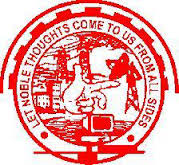 COURSE SCHEME B. E CIVIL ENGINEERINGApproved By University Of Jammu, JammuFOR THE SESSION 2014 ONWARDSUNIVERSITY OF JAMMU, JAMMUCIVIL ENGINEERING COURSE SCHEME FOR EXAMINATION TO BE HELD FOR BATCH 2014 & ONWARDSVision of the Institution:To emerge as a pioneer centre of research & technology imparting a greater contribution in “Nation-building” by including the intellectual potential, moral character and professional ethics among the aspiring young engineers so as to fulfil the vision of India as a “Developed Nation”.Mission of the InstitutionTo provide an atmosphere that facilitates personal commitment to the educational success of students in an environment that values diversity and community	To Produce quality manpower equipped with excellent technical skills, human & social values, leadership, creativity and innovation for the sustainable growth and benefits of mankind.To inculcate entrepreneurial attitude and values amongst learnersVision of the Civil Engineering DepartmentTo impart  Quality education in the field of Civil Engineering with perspective to make our students ethically strong engineers.Mission of the Civil Engineering DepartmentPROGRAM OUTCOMES /GRADUATE ATTRIBUTESPO1. Engineering knowledge: Apply the knowledge of mathematics, science, engineering fundamentals, and an engineering specialization to the solution of complex engineering problems.PO2. Problem analysis: Identify, formulate, research literature, and analyze complex engineering problems reaching substantiated conclusions using first principles of mathematics, natural sciences, and engineering sciences. PO3. Design/development of solutions: Design solutions for complex engineering problems and design system components or processes that meet the specified needs with appropriate consideration for the public health and safety, and the cultural, societal, and environmental considerations. PO4. Conduct investigations of complex problems: Use research-based knowledge and research methods including design of experiments, analysis and interpretation of data, and synthesis of the information to provide valid conclusions. PO5. Modern tool usage: Create, select, and apply appropriate techniques, resources, and modern engineering and IT tools including prediction and modeling to complex engineering activities with an understanding of the limitations.PO6. The engineer and society: Apply reasoning informed by the contextual knowledge to assess societal, health, safety, legal and cultural issues and the consequent responsibilities relevant to the professional engineering practice. PO7. Environment and sustainability: Understand the impact of the professional engineering solutions in societal and environmental contexts, and demonstrate the knowledge of, and need for sustainable development.PO8. Ethics: Apply ethical principles and commit to professional ethics and responsibilities and norms of the engineering practice.PO9. Individual and team work: Function effectively as an individual, and as a member or leader in diverse teams, and in multidisciplinary settings. PO10. Communication: Communicate effectively on complex engineering activities with the engineering community and with society at large, such as, being able to comprehend and write effective reports and design documentation, make effective presentations, and give and receive clear instructions. PO11. Project management and finance: Demonstrate knowledge and understanding of the engineering and management principles and apply these to one’s own work, as a member and leader in a team, to manage projects and in multidisciplinary environments. PO12. Life-long learning: Recognize the need for, and have the preparation and ability to engage in independent and life-long learning in the broadest context of technological change. PROGRAM EDUCATIONAL OBJECTIVES (PEO’S)  PROGRAM SPECIFIC OUTCOMES (PSO’S)UNIVERSITY OF JAMMU, JAMMUFOR EXAMINATIONS TO BE HELD FOR BATCH 2014 &ONWARDSCOURSE OF STUDY FOR BE IST SEMESTER ENGINEERINGBRANCH: COMMON TO ALL BRANCHESCLASS : B.E. IST SEMESTERBRANCH: COMMON TO ALLCOURSE TITLE: ENGINEERING MATHEMATICS-ICOURSE NO.MTH-101DURATION OF EXAM: 3 HOURSSECTION-ADifferential Calculus: Successive differentiation, Leibnitz theorem (without proof), Partial differentiation with errors and approximations, Eular’s theorem on homogeneous functions, Taylor’s and Maclaurin’s series of two variables, Maxima and Minima of functions of two variables, Asymptotes, Double points, curvature, Curve tracing in Cartesian, polar and parametric forms.Integral Calculus: -Definite integrals with important properties, differentiation under the integral sign, Gamma, Beta and error functions with simple problems, applications of definite integrals to find length, area, volume and surface area of revolutions, transformation of coordinates, double and triple integrals with simple problems.SECTION-BComplex Trigonometry: Hyperbolic functions of a complex variable, Inverse Hyperbolic functions, Logarithmic function of a complex variable, Summation of series by C+ iS method.Ordinary Differential Equations: Differential equations of first order and first degree: Exact and non-exact differential equations, Linear and Bernoulli’s differential equations. Higher order linear differential equations: Complementary solution, particular integral and general solution of these equations, variation of parameters technique to find particular integral of second order differential equations, Cauchy’s and Lagrange’s differential equations. Applications of Ordinary Differential Equations to simple Electrical and Mechanical Engg. problems.Solid Geometry: Sphere, Intersection of sphere and plane, tangent plane property, cone and cylinder, related problems to right circular cone and cylinder.BOOKS RECOMMENDED:Engineering Mathematics 		B.S. Grewal, Khanna Publications, New Delhi Calculus and Analytic Geometry 	Thomas and Finney, AddisionWeslay, Narosa.Differential Calculus 			S. Narayan, New DelhiIntegral Calculus			S. Narayan, New Delhi.Note: 	There shall be total eight questions, four from each section. Each question carries 20 marks. Five questions will have to be attempted, selecting at least two from each section. Use of calculator is allowed.SECTION-ANote: Setting of question paper (Instructions for examiners)The question paper will consist of two sections\Section-1&Section-IISection-I Comprises of Unit-I and Unit-IISection-II Comprises of Unit-III, Unit-IV and Unit-VNumber of questions to be set in the paper		=8 (eight)(Four from each section) as per weightageNumber of questions to be attempted		=5 (five)(Selecting at least two from each section)BOOKS RECOMMENDED:CLASS: B.E. IST SEMESTERBRANCH: COMMON TO ALLCOURSE TITLE: ENGG. CHEMISTRYCOURSE NO.:CHM-103DURATION OF EXAM: 3 HOURSSECTION - A1.	SPECTROSCOPY:	UV Spectroscopy –Electronic transitions, spectrum, shift of bonds with solvents for double bonds, carbonyl compounds and aromatic compounds.IR-Spectroscopy –Introduction, brief idea about instrumentation, applications and interpretation of IR Spectra, characterization of functional groups and frequency shift associated with structural changes.‘H-NMR Spectroscopy –Theory of ‘H-NMR Spectroscopy, equivalent and non-equivalent protons, chemical shift, spin-spin coupling, spin-spin splitting, H’-NMR spectrum of a few organic compounds.2.	Explosives: Introduction, classification and types of explosives, requirement for good explosives, preparation and uses of following explosives – Nitrocellulose, TNT, Dinitrobenzene, Picric Acid, Nitroglycerine and Dynamite, Gun Power, RDX, Tetracene.SECTION - B1.	STEREOCHEMISTRY: Optical isomerism, recemization, asymmetric synthesis, methods for resolution of racemic mixture, enantiomerism and diasteroisomerism.2.	ALLOYS:Introduction, purpose of making alloys, preparation of alloys, classification of alloys. (Ferrous and non-ferrous alloys), alloy steels & copper alloys.3.	LUBRICANTS: Definitions, functions of lubricants, mechanism of lubrication, classification of lubricants (Lubricating oils, semi solid lubricants and solid lubricants) synthetic lubricants, flash and fire points, oiliness, cloud and pour points.4.	Dyes and DRUGS:Classification of dyes and its applications. Define drug and give the applications of following drugs.a)  Narcotics	b) Tranquilizers	    c) Antipyretics	 d) Antibioticsformat of question paperTotal No. of Questions					=   08Questions to be attempted				=   05(Minimum Two from Each Section A & B)BOOKS RECOMMENDED:1.	Engineering Chemistry			Jain & Jain2.	Engineering Chemistry			Sharma, B.K.3.	Engineering Chemistry			Dara, S.S.4.	Organic Chemistry			Bahl, B.S.5.	Organic Chemistry			Soni, P.L.6.	Organic Chemistry			Jain, M.K.	7.	Spectroscopy of Organic Compounds	Silverstain8.	Spectroscopy of Organic Compounds	Kalsi, P.S.9.	Engineering Chemistry			Dr. Rajinder KumarCLASS: B.E. IST SEMESTERBRANCH: COMMON TO ALLCOURSE TITLE: ENGINEERING MECHANICSCOURSE NO.M-104DURATION OF EXAM: 3 HOURSSECTION-A (STATICS)	Scope and basic concepts (Rigid body, force, units, etc.), concept of free body diagram, Resultant of Co-planar concurrent forces in a plane and space, moment of force, Principle of Moments, Coplanar and spatial applications. Virtual work method and its applications.	Equilibrium and its equations for a planar and spatial systems, Analysis of trusses, Method of joints and sections.	Theory of friction, its laws and applications (inclined plane). Square threaded screws, Bolt friction, Centroids and center of gravity, centroids of lines and composite areas, centroids determined by integration.	Moment of inertia, Area M.O.I, Transfer theorems, Polar M.O.I, Product of inertia, Principal M.O.I, Mohr’s circle for area M.O.I, Transfer theorems and axes M.O.I of composite bodies. SECTION-B (DYNAMICS)	Kinematics of a particle rectilinear motion, motion curves, Rectangular components of curvilinear motion, Flight of Projectile, Normal and tangential components of acceleration, Radial and transverse components, Newton’s Laws. D’Alembert’s Principle.	Kinematics of rigid bodies: Types of rigid body motion, Angular motion, fixed axis rotation, Analysis of plane motion and its applications, Instantaneous center and Instantaneous axis of rotation.	Kinetics of Particle: Translation, Analysis of a particle as a rigid body.	Kinetics of rigid bodies: Equations of plane motion, fixed axis rotation, Rolling bodies, General plane motion, Impulse and momentum in plane motion, Angular momentum.RECOMMENDED BOOKS:NOTE: There shall be total eight questions, four from each section. Five questions will have to be attempted selecting at least two from each section. Use of calculator is allowed.B.E IST SEMESTERBRANCH: COMMON TO ALLTITLE: COMMUNICATION SKILLS COURSE NO: HUM-105DURATION: 3 HOURSExercises in comprehension, grammar vocabulary, usage, pronunciation, spelling and composition based on the following texts:i.     Contemporary English Prose Edited by MenonOxford University Press       ii.   Developing English Skills              Edited by Thanker, Desai and Purani	       Oxford University Press			Or             English through Reading-II	       Edited by Bhasker and PrabhuNote:	Test-I carries 50% weightage in the question paper and Text-II carries 50% weightageQuestion Paper:1.	Six short answer questions on comprehension to be set      		(30 marks)from Text-I. Students expected to answer any three in about150 words each					2.	Phrases and idioms from text I to be used in sentences.             		(20 marks)Hundred percent choices to be given                                 					3.	Completing a paragraph of which the first two or three short      		(10 marks) Sentences are given 4.	Exercise on tenses from Text II						(5 marks)5.	Exercises on active/passive transformation from Text-II			(5 marks)6.	Forming verbs or adjectives or nouns from the given words-text-II	(5 marks)7.	Propositions from text-II						(5 marks)8.	Matching words and their meanings Text-II				(5 marks)9.	Forming words ending in-ify,-ize,-tion, ec. From Text-II			(5 marks)10.	Filling in the blanks with a given set of words in Brackets-Text-II	(5 marks)11.	Questions on miscellaneous exercises from Text-II such as              	 (5 marks)Question tags - articles etc.     										orMarking Stress or Syllable in given words.CLASS: B.E. IST SEMESTERBRANCH: COMMON TO ALLCOURSE TITLE: ENGINEERING GRAPHICSCOURSE NO. Eng-106DURATION OF EXAM: 3 HOURSUNIT-1	Introduction: Conventional lines and signs used in Engineering Drawing, Printing and Lettering, Curves used in Engineering Practice: Cycloidals, Involutes, Spirals and Hellices, Locus of a point on simple mechanisms.	Theory and practice of Orthographic projections.	Projection of points and Lines: Projections of points and lines in different quadrants w.r.t principle reference planes, Finding of true length, True inclinations and traces of lines.Projection of Planes: Projections of a plane w.r.t. the principle planes in simple and inclined positions. Rotation method and the Auxiliary plane method. Space relation of a plane and a line. To locate a point on a plane given its projections. Parallel relation of lines and planes. Shortest distance between a line and a plane.UNIT-2	Projection of Solids: Classification and main features-Prisms and Pyramids. Projection of solids inclined to both the reference planes by (1) Rotation Method, and (II) Auxiliary plane method. Projection of solids in combination (Co-axial) in simple and inclined positions.	Sectioning of Solids: Object of sectioning, Types of cutting planes, True shape of section, Auxiliary views of sections of multiple co-axial solids in simple and titled conditions.UNIT-3	Interpenetration of Solids and Intersection of Surface: Intersection of geometrical solids/hollow sections, Tracing of lines of intersection by line method and by section method.Development of Surfaces: Classification of surfaces, Methods of development-Straight line method and Radial line method, Development of solids and hollow sections in full or part development of transition pieces. To draw projections from given development.UNIT-4	Isometric Projection: Isometric scale, Isometric axes and Isometric planes, Isometric projection of solids and simple machine blocks.	Orthographic Projections: Orthographic projection of simple blocks (First & Third angles), to draw the third view from given two views. Missing lines in projection.RECOMMENDED BOOKS:NOTE:	At least two questions to be attempted from Unit-I and at least one question from each of the Units-II, III and IV in the theory examination paper.“Practical performance pertaining to the above topics will be useful for the students to acquaint them with handling of instruments and experimentation”.CHEMISTRY PRACTICAL:1.	Determine the percentage of CaCO3 in precipitated chalk. You are provided with IN HCl and 0.IN NaOH.2.	To analyse the given antacid tablets.3.	Determine Volumetrically the %age purity of given sample of Ferrous sulphate, x 	gms of which have been dissolved per litre provided N/10 KMnO4 4.	Determine Volumetrically the number of molecules of water of crystallization present in the given sample of Mohr’s salt, x gms. of which have been dissolved per litre provided N/10 K2Cr2O7 (using an external indicator).5.	Determine Volumetrically the percentage of Cu in a sample of CuSO4 crystals, Z gms of which have been dissolved per litre, provided 0.IN Na2S203.6.	To determine the coefficient of viscosity of an unknown liquid using Ostwald Viscometer.7.	Determine the surface tension of a unknown liquid using Stalagmometer.8.	To prepare a pure and dry sample of Aspirin9.	To prepare a pure and dry sample of Glucosazone10.	Determine the method of purification of organic compounds by coloumn chromatography.11.	Determine the aniline point of a given lubricating oil.BOOKS RECOMMENDED:1.	Experimental Engineering Chemistry			Shashi Chawla2.	Lab. Manual on Engg. Chemistry			Basin, S K &Sudha Rani3.	A Manual of Practical Engineering Chemistry		Dr. Rajinder KumarLab work shall be based on theory course of Engineering Mechanics PaperCLASS: B.E. IST SEMESTERBRANCH: COMPUTER ENGG., CIVIL ENGG., MECH. ENGG., ELECTRICAL ENGG., ELECTRONICS & COMM. ENGG. COURSE TITLE: WORKSHOP TECHNOLOGYCOURSE NO.WS-110COURSE CONTENT:	Introduction to workshop as a fabrication unit. Information regarding various material of construction i.e Ferrous and Non-Ferrous, wood, plastics, etc. Basic fabrication process i.e. castings, Mechanical working, welding and machining.	Wood working and pattern making practice, Information about working hand and wood working machines, various methods of joining of wooden parts for the fabrication of patterns, Pattern materials and allowances, pattern construction procedures, preservation of patterns.	Moulding and casting practice. Sand Moulding, Natural foundry sands and synthetic sands, preparation of moulding sands, mould making procedure, cast iron and aluminum and pouring, melting crucible process, Extraction of Castings. Cold and hot working processes, basic tools and equipment used in mechanical working. Forging furnace operation, Smith forgoing operations.BOOKS:Manufacturing process and materials by Campbell.Manufacturing Process by P.N. RaoWorkshop Technology by Hajra and ChowdharyVol.ISHOP PRACTICE:Unit-1	       Pattern Making:Baring block patternSplit pattern of “bench Vice” (Sliding Jaw).Unit-II	Moulding and Casting	      Moulding and Castings of Patterns at Unit I.Unit-III      Hand forging of:Haxagonal headed bolt from a cylindrical rod.Cubical Block from a Cylindrical section.UNIVERSITY OF JAMMU, JAMMUFOR EXAMINATIONS TO BE HELD FOR BATCH 2014 & ONWARDSCOURSE OF STUDY FOR BE 2ND SEMESTER ENGINEERINGBRANCH: COMMON TO ALL BRANCHESSECTION-AIntroduction to infinite series &sequences: - Convergence and divergence of a series, Leibnitz test, p-test, comparison test, Cauchy’s root test, D’ Alembert Ratio Test, Raabe’s Test, Logarithmic test, alternating series.Fourier Series: Introduction, Euler’s formulae, sufficient conditions for a Fourier expansion, functions having points of discontinuity, change of intervals. Odd and even functions, Fourier expansion of Odd and even periodic functions, half range series, typical wave forms, Parseval’s formula, complex form of Fourier -series.Power Series Solutions of Second order O.d.e: Analytic function, ordinary point, singular point, regular and irregular singular points of o.d.e. Y ”  +P(x)Y’ + Q(x)Y=0, Series solution of such differential equations about an ordinary point, Frobenius series solution about a regular singular point.SECTION-BFirst Order partial differential equations: -Formation of p.d.e, First order linear p.d.e, Non-Linear p.d.e. of Ist order, solution by Charpit’s method, Four Standard forms of non-linear p.d.e with reference to Charpit’s technique.Higher Order Linear p.d.e: Homogenous and Non-homogenous higher order linear partial differential with constant coefficient inverse operator I/f (D,D’), Rules for finding P.I and C.F, Non-Linear equations of 2nd order. Application of p.d.e, method of separation of variables to solve equations of vibrations of strings (or one dim wave equation), one dim and two dim heat flow equations, Laplace equations, transmission line).Matrices & determinants: Introduction, Rank of matrix, Elementary transformations, Elementary matrices, Inverse using elementary transformation, Normal form of a matrix, Vector spaces, Linear dependence and independence of vectors, consistency of linear system of equations, linear and orthogonal transformations, Eigen values and Eigen vector, Properties of Eigen value, Cayley Hamilton Theorem, Reduction to diagonal form, Reduction of quadratic form to canonical form, complex matrices.BOOKS RECOMMENDED:Advanced Engineering Mathematics by R.K. Jain, S.R.K Iyenger, 2nd edition, Narosa, New Delhi.Higher Engineering Mathematics 		Dr. B.S. GrewalEngineering Mathematics 			 Dr. Bhopinder SinghEngineering Mathematics 			 B.S. Grewal Khanna Publication, New Delhi.Partial differential equations			SinghaniaNOTE:	There shall be total eight questions, four from each section. Each question carries 20 marks. Five questions will have to be attempted, selecting at least two from each section. Use of calculator is allowed.TUTORIALSB.E IIND SEMESTERSUBJECT: ENGG: PHYSICS-IICOURSE NO.PHY-202NOTE: SETTING OF QUESTION PAPER (Instructions for Examiners)i) 	The question paper will consist of two sectionsSection-I&Section-IIii) 	Section-I Comprises of Unit-I and Unit-II	Section-II Comprises of Unit-III, Unit-IV and Unit-Viii) 	Number of questions to be set in the paper =8 (eight)	(Four from each section as per weightage)iv) 	Number of questions to be attempted           =5 (five)	(Selecting at least two from each sectionBOOKS RECOMMENDED:      TITLE							AUTHOR1)   Modern Physics						Beiser2)   Modern Physics						Blatt3)   Modern Physics						Gupta & Gupta4)   Basic Electronics						Millman&Halkias5)  Material Science						S.L. Kakani, Amit KakaniSECTION-A1.	ENVIRONMENTAL CHEMISTRY:Concept of Environmental chemistry, segments of environment (a brief idea about atmosphere, hydrosphere and lithosphere)	AIR POLLUTION –Introduction, Types of air pollution and control of air pollution.	WATER POLLUTION: Introduction, Sources of water pollution and methods of controlling water pollution.CHEMICALS AND METAL TOXICOLOGY (Biochemical effects of Pb, Hg, As, Zn, Cd, Ni, Se, CN, O3 and pesticides in brief on man).2.	INORGANIC CEMENTING MATERIALS:	Cement and Lime – Introduction, classification of lime, manufacture and properties of lime, setting and hardening of lime.Cement, types of cement, manufacture of Portland cement, setting and hardening of cement.3.	WATER TREATMENTIntroduction, types of water, softening of water by different processes, chemical methods and sterilization, priming and foaming, sludge and scale formation, determination of hardness of water by soap titration method and EDTA method. Radioactivity of water, numericals on hardness and softening of water.	SECTION-B1.	PLASTICS:Introduction, importance of plastics and uses, classification of plastics, moulding constituents of a plastic, moulding of plastics into articles (compression moulding, injection moulding, transfer moulding and extrusion moulding) Preparation, properties and uses of following plastic materials:	a) Polymethyl methacrylate        b) Epoxy resins   c) Alkyd resins.2.	RUBBERIntroduction, types of rubber, treatment of latex, vulcanization of rubber, preparation, properties and uses of following synthetic rubber: Buna-S, Buna-N & Butyl rubber.3.	PAINTSIntroduction, requisites of a good paint, constituents of a paint, manufacture of a paint, properties and uses of important white pigments such as white lead, Zinc oxide and Lithophone.BOOKS RECOMMENDED:Engineering Chemistry			Jain & JainEngineering Chemistry			Sharma, B.K.Engineering Chemistry			Dara, S.S.Engineering Chemistry			Shashi, ChawlaOrganic Chemistry			Bahl, B.S.Environmental Chemistry		De, A.K.Textbook of Environmental Chemistry	Tyagi&MehraPolymer Science			Gowrikar, V.R. etal.Engineering Chemistry			Dr. Rajinder KumarNOTE:	There shall be total eight questions, four from each section. Each question carries 20 marks. Five questions will have to be attempted, selecting at least two from each section. Use of calculator is allowed. CLASS:   B.E 2nd SEMESTER BRANCH: COMMON FOR ALL	COURSE TITLE: Computer Programming Using C	COURSE NO: COM –204   DURATION OF EXAM: 3 HOURSSECTION-ABasic structure of Computer, Stored Program Concept, Binary Arithmetic – Addition, Subtraction, Multiplication, Data Representation – Fixed and Floating Point, Semiconductor Memories.                                                                                                                   Introduction to C, Data Types, Constants, Variables, Expressions, Statements, Operators, Data Input and Output.                                                                                                        Control Statements, Arrays, Recursion, Storage Classes, Library Functions.      	SECTION-BFunctions, User Defined Data Types, Structures, Unions, Passing Structure to Functions.            Pointers, Operation on Pointers, Passing Pointers to Functions, Data Files – Opening, Closing, Creating Data FilesBOOKS RECOMMENDED:Programming withC 			- Byron Gottfried.Programming with C			 - E. Balaguruswamy.C The Complete Reference		- Herbert Schildt.Let us C   				-  YashwantKanitkar.Digital ComputerFundamentals 	- Thomas C. Bartee.Digital Computer Design 		 - V. Rajaraman.NOTE:	There shall be total eight questions, four from each section. Each question carries 20 marks. Five questions will have to be attempted, selecting at least two from each section. Use of calculator is allowed.SECTION-Aunit-1NOTE:	There shall be total eight questions, four from each section. Each question carries 20 marks. Five questions will have to be attempted, selecting at least two from each section. Use of calculator is allowed. Section-a1.	I.S. Code for Machine Drawing.2.	Types of Sections and Recommended Scale, Dimensioning and Sectioning of Machine 	elements.3.	Drawing and sketching of machine elements in Orthographic Projections.4.	Different types of Joints: Riveted joints, Threaded fasteners, Knuckle joint, Cotter Joints: Gib and Cotter, Sleeve and Spigot.5.	Stud assembly, Pipe joints including expansion joint.Shaft pulley, cone pulley, Fast and loose pulley, etc.Section-bSimple assemblies: Shaft couplings and Clutches, Muff Coupling, split muff, Flange Couplings: Solid and Flexible, Protected and Unprotected, Universal Coupling.Bearings: Pedestal bearing including Hanger bearings, Pivot bearing and Swivel bearing.RECOMMENDED BOOKS:1.		Machine Drawing			P.S. Gill2.		Machine Drawing			Sidheshwar and Kannaih3. 		Machine Drawing			N.D. BhattNOTE: -There will be Six questions in all, five from Section- A (each of 15 marks) and one Compulsory question of 55 marks from Section - B.Students are required to attempt Four questions in all, three form Section-A and one compulsory question involving assembly from Sections–B. WELDING SHOP1.	Introduction to Welding as a fabrication process, Welding application and general safety		precautions.2.	Introduction to Gas and Arc welding processes.3.	Preparation of single V-butt joint by Gas and Arc welding processes.4.	Preparation of double V-butt joint, Lap joint, Tee joint and Corner joint by Gas and Arc welding processes.FITTING SHOP1.	Assembly of Snap fitting of flat pieces (Male, Female).2.	Assembly and fitting of two L-shaped rectangular flat pieces.SHEET METAL SHOP1.	Introduction to sheet metal tools.2.	Practice of making regular geometrical and traditional shapes in sheet metal, which includes:Square elbowTee jointFunnel makingTray and riveted handle.Note: at least a minimum of six experiments is to be performed in a semester.books RECOMMENDED:EXPERIMENTS Determine the total hardness of a sample of water by complexometric method (using EDTA).Determine the chloride content in supplied water sample using Mohr’s method (Argentometric method).Determine dissolved oxygen in the given sample of water (winkler’s method).Determine the free chlorine in the given sample of water.Determine the acidity of a given water sample.Determine the alkalinity of a given water sample.Determine the percentage of calcium oxide in cement.Organic Analysis: Identify the following organic compounds (preparation of at least one derivative).Carboxylic acidsCompounds containing alcoholic and phenolic OH groupsAldehydes & KetonesCarbohydratesAmides, amines, anilides and nitro compoundsHydrocarbonsCompounds containing Sulphur or halogenLIST OF BOOKS RECOMMENDED1.	Experimental Engineering Chemistry			Shashi Chawla2.	Lab. Manual on Engineering Chemistry		Basin, S K &Sudha Rani3.	A Manual of Practical Engineering Chemistry		Dr. Rajinder Kumar	The practicals will be based on the topics covered under Theory Syllabus. The Students are required to perform at least 15 Programs.UNIVERSITY OF JAMMU, JAMMUCOURSE SCHEMEFOR B.E. 3rd SEMESTER CIVIL ENGINEERINGFOR EXAMINATION TO BE HELD FOR BATCH 2014 & ONWARDSCLASS: B. E. 3RD SEMESTERBRANCH: CIVIL ENGINEERING                                                         L   T		MARKSCOURSE TITLE : BUILDING MATERIALS & CONSTRUCTION     3    2    THEORY  SESSIONALCOURSE NO: C-301		                                                                                 100           25 	DURATION OF EXAM: 3 HOURSSECTION - A (MATERIALS)1.	BUILDING STONES :- Origin, Classification and Engineering Properties. Essential requirements and selection of good building stones for various works in Civil Engineering.Dressed stones and their role in Export market.2.	BRICKS :-Selection of suitable soil for brick manufacture. Various methods of manufacturing of building bricks, brick classification, essential requirements of good building bricks.Tiles-their manufacture and requirements. Bricks used in Modern construction-hollow, glazed and soda-lime bricks.3.	TIMBER:-  Felling of trees, growth of trees, Various Classifications of trees, Common structural Timbers. Seasoning of Timber, Defects and Decay in Timber and prevention.Processed Timber.4.	PORTLAND CEMENT :-Methods of  manufacture of  Portland Cement, Various types of Cement and their use. Engineering Properties of Cement, Storage and Testing.SECTION - B (CONSTRUCTION)1.	Basic Principles underlying the Planning and Construction of Buildings.2.	Brick MasonAry- Types of Bricks, Types of  Bonds, Defects in Brick Masonary, Reinforced Brick work.3.	FOUNDATIONS :- Purpose, site exploration, Methods of Testing Bearing  Capacity  of Soils, Types of Foundations, Combined Footing and Raft Foundation. Piers, Machine Foundations, Causes of failure. Excavation of Foundations in  water logged sites. Pile Foundation, Concrete Piles, Pile Driving, Cofferdams.4.	DAMP PROOFING :-Problems of dampness, Causes, Sources of Dampness. Methods of Damp Proofing Materials.Damp Proofing treatment in Building.Treatment to Flat Roofs and Floors.5.	SHORING :- Shoring, Types, Undermining, Scaffolding, Types.6.	flooring :-Brick flooring, Mud Flooring, cement Concrete Flooring, Mosaic Flooring, Marble Flooring .7.	LINTELS &ARCHES :-Lintels, Brick Lintels, R.B.Lintels, R.C.C. Lintels, Types of Arches.8.	DOORS AND WINDOWS :- Location of Doors and Windows, Size, Types of Doors and Windows, Fixtures and Fittings.	9.	PLASTERING, PAINTING :-   Plastering, Lime Plaster, Cement Plaster, Finishes, Defects in Plaster Work, Painting, White Washing.10.	PAINTS :-	Oil Paints, Characteristics of Good Paint. Bases, Vehicle, Thinners Pigments. Types of Paints, Process of Painting. 11.	ACOUSTICS:-Classification of  Sounds Measurements, Sound Absorbents.12.	FIRE PROTECTION :-  Fire Resistant Construction  Requirements.BOOKS RECOMMENDED :1.	BUILDING MATERIAL 		BY SUSHIL KUMAR2.	BUILDING MATERIAL 		BY PARBIN SINGH3.	BUILDING CONSTRUCTION 	BY KOUL, B.N., SHARMA, S.K.4.	A BETTER BUILDING 		BY BERI, K.S.5.	BUILDING CONSTRUCTION 	BY SINGLA JUNEJA AND KUMAR.NOTE:	There shall be total Eight questions, four from each section. Five questions have to be attempted selecting  at least   two questions from each section. Use of calculator is allowed.COURSE OUTCOMES:On completion of the course students will be able to:CLASS: B. E. 3RD SEMESTERBRANCH: CIVIL ENGINEERING                         L         T		MARKSCOURSE TITLE : SURVEYING – I                       3         2        THEORY       SESSIONALCOURSE NO: C-302		                                                         100                25 DURATION OF EXAM: 3 HOURS      UNIT - IIntroduction and principles of surveying and measurement of distance.Chain Surveying, Field Equipment, Methods of Chain Surveying, Plotting from the Field Books and Degree of Accuracy, Tape corrections UNIT - IIPrismatic Compass, Compass and Chain Surveying, Compass Traversing - Instruments used and procedure followed,.Closed Traverse, Correction and Plotting Errors.Plane Table Surveying, Field Equipment, Methods of Plane Tabling, Two Point and Three Point  Problems, Precautions and Accuracy in Plane Tabling.UNIT - IIILevelling definition of  terms,  Instruments used and field book recording,  Methods of Levelling height of  Instrument method and Rise and Fall method,  Testing of  temporary and permanent adjustments in levels, Sensitivity of Bubble Tube.UNIT - IVComputation of areas and volumes by different methods.Method of contouring by rectangular grid using a level, plotting of contours.BOOKS RECOMMENDED:1.	Surveying and Levelling Vol.-I         by Kanetkar & Kulkarni.2.	Surveying Vol.- I    			by Shahne.3.	Surveying Vol.- I    			by Arora.4.	Surveying    				by Clark.5.	Text Book of  Surveying		by Hussain, S.K. &NagaRaj.6.	Surveying Vol.- I    			by Modi & Modi.NOTE:-	There shall be total Eight questions, Two from each Unit. Five questions have to be attempted selecting  at least   One from each Unit. Use of calculator is allowedCOURSE OUTCOME:On completion of the course students will be able to:CLASS: B. E. 3RD SEMESTERBRANCH: CIVIL ENGINEERING                                  L           T	 MARKSCOURSE TITLE : BUILDING DRAWING 		2            0        THEORY      SESSIONALCOURSE NO: C-303		                                                                      100       	25 DURATION OF EXAM: 3 HOURS    Section AStandard conventions and  drawings. Principles of Planning and Design.Drawing of  Plan, Elevations, Sections of small buildings including drawings of a  Hostel/School building.Section BDrawing of  Plans and Sections of  Wooden Doors & Windows. Drawing of Timber Truss with joint details.Drawing of R.C.C. Slabs, Beams, Columns & their footings with Reinforcement  Details, Staircases.Drawing of  Elementary Structural  Steel  work  like :i)	Riveted lap and butt jointii)	Typical joint of a roof trussiii)	Connection beam to columniv) Cross section and elevation of plate girder.Books Recommended :1.	Building Construction  		by Kaul, B.N. & Sharma, S.K.2.	A Better Building 			by Beri, R.S.3.	Building Construction 		by Singla, Juneja and Kumar.4.	Building Drawing 			by Gurcharan Singh.note:-	Section-A is compulsory having  weight-age of 55 Marks. From Section B students have to attempt three questions out of Five Questions, each carrying 15 Marks. Use of Calculator is allowed.COURSE OUTCOME:On completion of the course students will be able to:CLASS: B. E. 3RD SEMESTERBRANCH: CIVIL ENGINEERING                                L          T         	MARKSCOURSE TITLE : ENGINEERING GEOLOGY	           4           0       THEORY   SESSIONALCOURSE NO: C-304		                                                                 100      	25 DURATION OF EXAM: 3 HOURS UNIT - IIntroduction, Geological work of atmosphere, wind, water (running lakes, oceans and subsurface water), ice, geomorphological features resulting from their action. Minerals and Rocks.Introduction to Crystalline State of Minerals, important crystal systems, rock forming minerals, their main properties and identification.Rock classification, textures and structures and important types of igneous, Sedimentary and Metamorphic rocks, Processes involved in their formation.UNIT - IIStructural Geology, main structural features of stratified and unstratified rocks, Folding, Faulting and Jointing, Classification and major types of folds, faults, joints and unconformities. Their significance in Engineering Geology.Mountains - Types and Origin.UNIT - IIIEngineering properties of rocks, common methods for investigation of geological characteristics of sites and alignments for engineering projects, Geology aquifers and their characteristics, Stability of Slopes, landslide and other mass movements, their causes, types and methods to control them. Earthquakes : causes and effects, consideration for seismic designs, geological consideration for selection of sites-alignments for Dams, Tunnels, Highways, Water Storage Tanks, Multi-Storeyed buildings and Port Structures.Books Recommended :1.	Engineering & general Geology 	      by Parbin singh2.	Elements of Structural Geology 	      by Hills, E.S.3.	Introduction to Petrology	      by Brian Boly.4.	Engineering Geology & Geotechnics    	      by Krynine & Judd Rutleys.5.	Elements of Mineralogy.Note :-	At  the  most three questions to be set from each unit, to the extent  the maximum  number of  questions in the paper may not exceed 9. The student would be required to attempt Five questions selecting at least one question from each unit.COURSE OUTCOMES:On completion of the course students will be able to:CLASS: B. E. 3RD SEMESTER                                                                     MARKS     BRANCH: CIVIL ENGINEERING                                L     T         THEORY   SESSIONAL     COURSE NO. : EE-311                                                   3      2               100            25                COURSE TITLE: ELECTRICAL ENGINEERINGDURATION OF EXAMINATION: 3 HOURSSECTION –ID.C. SERIES PARALLEL CIRCUITS: - Superposition Principle, Thevenin’s Theorem.A.C. CIRCUITS: Pure resistance, capacitance and inductive circuits, RL, LC, RLC circuits, Series resonance.D.C. GENERATORS:Constructional features, EMF Equation, Operating characteristics, Parallel operation. D.C. Motors:Operating principle, Torque Equation, Starters, Speed control applications.SECTION –IITRANSFORMERS:-Principle of operation, Vector Diagram, Regulation, Efficiency, Parallel operation.SYNCHRONOUS GENERATORS: - Principle of operation, EMF Equation, Parallel operation.SYNCHRONOUS MOTORS: - Principle of operation, V-curves, Starting methods, Application.INDUCTION MACHINES: Principle of operation, Equivalent circuits, No loads and loaded motor tests, Applications.BOOKS RECOMMENDED:        “Principle of Electrical Engineering” by V.DEL TORO       “Electrical Technology” by H. COTTON3.          “Theory of A.C. Machines” by A.S.Langsdorf        4.          “Electrical Machines” by I.G. Nagrath and D.P. KothariNOTE:	There shall be total Eight questions, four from each section. Five questions have to be attempted selecting  at least   two questions from each section. Use of calculator is allowed.COURSE OUTCOMES:On completion of the course students will be able to:CLASS: B. E. 3RD SEMESTERBRANCH: CIVIL ENGINEERING                                               L          T	MARKSCOURSE TITLE : MECHANICAL ENGINEERING-I		3           2      THEORY    SESSIONALCOURSE NO: M-312		                                                                            100                25 DURATION OF EXAM: 3 HOURS                                                                                                                UNIT-Ia)	Basic linkages, Kinematic pairs, constrained motion, Kinematic chains, mechanisms, Inversion of a   mechanism, Inversion of slider crank chain.b)	Velocity/acceleration diagrams; velocity diagrams of a link, Four bar chain, slider Crankchain, Quick returnmotion mechanism and other similar linkage system; acceleration diagrams for above mechanism (except that Quick return mechanism or other like mechanisms which involve Corioli’s component).UNIT-IIa)	Friction: concept, Laws of dry friction, analysis of a body on horizontal plane and inclined plane, screw jack, Thrust  bearing (Collar and Conical type), Clutches: Plate type and conical type.b)	Belts and belt drives: Flat belts and V belts, Belt tension, effect of slip, etc.UNIT-IIIa)	Gear: Basic definitions, shape of gear tooth, Gear trains: simple, compound and epicyclic.b)	Cams: Different types of cams and cam followers and drawing of simple cam profiles.UNIT-IVa)	Vibrations: Free, Forced, forced damped, Resonance, torsional vibrations.b)	Balancing: Balancing of rotating masses in a single plane and in different planes, force and couple polygon.RECOMMENDED BOOKS:1.	Kinematic Analysis ofMechanisms		JE Shigley		--McGraw Hill		2.	Kinematics & Dynamics of Machines		George H martin	--McGraw Hill		3.	Mechanics of Machinery			CW Ham, EJ Craw	--McGraw Hill							& WL Rogers4.	Theory of Machines				Thomas Bevan	--Longmans, Green & Co.5.	Elementary Kinematicsof Mechanisms	Zimmerman		--John Wiley	NOTE:	There shall be total Eight questions, Two from each Unit. Five questions have to be attempted selecting  at least   One from each Unit. Use of calculator is allowed.Course Outcomes :On completion of the course students will be able to:CLASS: B. E. 3RD SEMESTERBRANCH: CIVIL ENGINEERING                                               P           MARKSCOURSE TITLE : SURVEYING - I LAB			2               50COURSE NO: C-305		LIST OF EXPERIMENTS:1.	Chain Surveying of an area.2.	Measurement of angles with the help of a Prismatic Compass.3.	Plane Table Surveying of an area with emphasis on plotting of Structures, roads, and important features.		4.	Temporary and Permanent adjustment of a Dumpy level.Plotting of  longitudinal section and cross-section with the help of a level.COURSE OUTCOMES:On completion of the course students will be able to:CLASS: B. E. 3RD SEMESTER BRANCH: CIVIL ENGINEERING                                                     P        MARKSCOURSE TITLE : BUILDING DRAWING LAB.		       4            50COURSE NO: C-306		LIST OF PRACTICALS:Drawing of Plan, Elevations, Sections of  small  buildings  including drawings of  a  Hostel/School  Building.2.	Drawing of Plans and Sections of wooden doors & windows. Drawing of Timber Truss with joint details.3.	Drawing of R.C.C. Slabs,  Beams, Columns with reinforcement details.4.	Drawing of elementary structured steel work like :	i)	Riveted lap and butt joint 	ii)	Typical joint of a roof truss	iii)	Connection Beam to Column	iv)	Cross Section and elevation of plate girderCourse Outcomes: At the end of the course, the student will be able to:CLASS: B. E. 3RD SEMESTERBRANCH: CIVIL ENGINEERING                                                   P       MARKSCOURSE TITLE : ENGG. GEOLOGY LAB.			    2/2          50COURSE NO: C-307		Laboratory work:Megascopic and microscopic identification of minerals and rocks, study of salient characters of crystals  with the help of models, study of Topographic features and geological structures (on models). Study of geological structures on sections in different directions.Field Visit :-Minimum 3 days field visit to acquaint with essentials of Geology.COURSE OUTCOMES:After completion of course students will be able to:CLASS: B.E. 3RD SEMESTERBRANCH: CIVIL ENGINEERING                        		     P          MARKSCOURSE TITLE: ELECTRICAL ENGINEERING LAB.	     2               50COURSE NO. : EE-312  LIST OF EXPERIMENTS		1) 	Verification of Kirchhoff’s Laws.2) 	Verification of Superposition Theorem.3) 	Verification of Thevinin’s Theorem.4)	 Verification of Reciprocity Theorem.5) 	Verification of Maximum Power Transfer Theorem.6) 	Measurement of current in various branches of RLC series-parallel circuit.7) 	Single phase power measuring by using a Wattmeter.8) 	Study of three-phase A.C Circuits with Star and Delta connected Load.9) 	Study of single phase transformers. Determination of voltage Ratio, Turns Ratio and Polarity Test. Open circuit and short circuit test of given single phase transformer. Determination of  regulation and efficiency.CLASS: B. E. 3RD SEMESTERBRANCH: CIVIL ENGINEERING                                                             P          MARKSCOURSE TITLE : MECHANICAL ENGINEERING LAB.		  2/2             50COURSE NO: M-313		LIST OF EXPERIMENTSStudy various types of cams and followers.Study of various types of gear trains.Study of Epicyclic gear train apparatus:Internal andExternal.Study of Gearbox.Study of Quick return motion mechanism.To study free vibrations of equivalent spring mass system.To study the forced vibrations of equivalent spring mass system.To study static and dynamic balancing apparatus. Course Outcomes On completion of the course students will be able to:UNIVERSITY OF JAMMU, JAMMUCOURSE SCHEMEB.E. 4TH SEMESTER CIVIL ENGINEERINGFOR EXAMINATION TO BE HELD FOR BATCH 2014 & ONWARDSCLASS: B.E.  4TH SEMESTERBRANCH: CIVIL ENGINEERING                                  L         T		MARKSCOURSE TITLE :SURVEYING - II			3          2        THEORY       SESSIONALCOURSE NO: C-401		                                                                    100              25 DURATION OF EXAM: 3 HOURS   UNIT - ITraverse Surveying, Omitted measurements.Theodolites : Construction, temporary and permanent adjustments of a transit theodolite.UNIT - IITrignometric levelling, curvature and refraction, Axis-signal correction Methods of trigonometric levelling.Tacheometric surveying.Theory of Analytic lens.Distance and elevation formulae.Subtence bar method. Errors in stadia surveying.UNIT - IIICurves : Elements of simple curve, Design and Setting of Compound Curve, Transition and Vertical Curve.UNIT - IVGeodetic Surveying.Measurement of angles.Reduction to centre.Base Line Measurement and its corrections.Triangulation adjustments.Introduction to Hydrographic surveying and topographic surveying.BOOKS RECOMMENDED :1.	SURVEYING AND LEVELLING VOL.II		BY  KANETKAR&  KULKARNI2.	SURVEYING VOLS.II & III 				BY SHANNE3.	SURVEYING 						BY CLARK4.	TEXT BOOK OF SURVEYING			BY HUSSAIN, S.K.5.	SURVEYING VOL.II					BY MODINOTE:	There shall be total Eight questions, Two from each Unit. Five questions have to be attempted selecting  at least   One from each Unit. Use of calculator is allowed.COURSE OUTCOMES:On completion of the course students will be able to:CLASS: B.E.  4TH SEMESTERBRANCH: CIVIL ENGINEERING                                                L          T	 MARKSCOURSE TITLE :THEORY OF STRUCTURES – I		4          2     THEORY    SESSIONALCOURSE NO: C-402		                                                                               100          25 DURATION OF EXAM: 3 HOURS  Section-ASimple Stresses and Strains,  Hooks law, Composite sections.Strain Energy, Stresses due to different type of loadings, Gradually& suddenly applied loads.Shear force and Bending Moment for simply supported, cantilevers, fixed beam, continuous beams & members subjected to couples & oblique loadings.Stresses in beams, Theory of simple bending, Neutral axis, Bending stress distribution, Shear stresses, Unsymmetrical bending & shear centre.Section -BDirect and Bending stresses, Eccentrically loaded rectangular columns, Circular section, hollow sections, Structural sections, walls and pillars.Deflection of beams, Slope, Deflection and radius of curvature, Derivation of slope deflection formula, Macaulay’s method.Torsion of Shafts, Pure torsion, Torsional moment of resistance, composite shafts, Close coiled helical springs.Principal stresses and strains, Mohr’s circle, Graphical and Analytical method, Strain energy in terms of principal stresses, Ellipse of strain, Thin cylinders, Circumferential & longitudinal stresses.BOOKS RECOMMENDED :1.	STRENGTH OF MATERIALS			BY  TEMOSHONKO& YOUNG2.	THEORY OF STRUTURES			BY  TEMOSHONKO& YOUNG3.	ELEMENTARY THEORY OF STRUTURES	BY WILLUBER, NORIS4.	ANALYSIS OF STRUCTURES 			BY O.P. JAINNote:  	There will be total eight questions of 20 marks each, four from each section. Students have to attempt Five questions selecting atleast two from each section use of calculator is allowed.COURSE OUTCOMES:On completion of the course students will be able to:CLASS: B.E.  4TH SEMESTERBRANCH: CIVIL ENGINEERING                                  L         T		MARKSCOURSE TITLE :FLUID MECHANICS – I		3          2           THEORY       SESSIONALCOURSE NO: C-403							 100        	25 DURATION OF EXAM: 3 HOURS UNIT - IProperties of Fluids : Mass density, Specific weight, Specific volume, Viscosity, bulk modulus of elasticity, Surface tension and capillarity.Fluid Statics : Fluid pressure, manometers, forces on immersed plane surfaces, floating bodies.Kinematics of Fluid flow - Types of fluid flow, stream lines, path lines, streak lines,continuity equation, rotation, vorticity, circulation, velocity potential and stream function, flow nets. UNIT - IIEquation of motion and energy theorem - Integration of  Euler's theorem of  motion  along a stream line. Flow through mouth pieces.Measuring devices in pipes, weirs, flow under a sluice gate.UNIT - IIIMomentum  equation  and  its  application.  Dimensional analysis and similitude, important dimensional parameters, procedure for dimensional analysis.UNIT - IVForces on Immersed Bodies : Deformation drag, form drag, drag lift.BOOKS RECOMMENDED :1.	ENGINEERING FLUID MECHANICS 	BY GARDE & MIRAJGAONKAR2.	ENGINEERING FLUID MECHANICS 	BY KUMAR, K.L.3.	FLUID MECHANICS 	BY MOHANTY, A. K.4.	FLUID MECHANICS & FLUID POWER ENGG. 	BY KUMAR, D.S.5.	FLUID MECHANICS  & ITS APPLICATIONS    	BY KRISHNAMACHAR, P6.	FLUID MECHANICS  & ITS APPLICATIONS     	BY GUPTA & GUPTA7.	FLUID MECHANICS  (THEORY & PROBLEMS)   	BY JAIN, S.C.8.	THEORY & APPLICATIONS OF FLUID MECHANICS     BY SUBRAMANYA, K.NOTE: There shall be total Eight questions, Two from each Unit. Five questions have to be attempted selecting  at least   One from each Unit. Use of calculator is allowed.COURSE OUTCOMES:On completion of the course students will be able to:CLASS: B.E.  4TH SEMESTERBRANCH: CIVIL ENGINEERING                              L          T	                    MARKSCOURSE TITLE :ESTIMATION & COSTING           3          2              THEORY       SESSIONALCOURSE NO: C-404		                                                                    100       	25 	DURATION OF EXAM: 3 HOURS    Section-ABuilding Estimates - Methods of building estimates, Estimate of Masonary Platform, Single room building, two/three room building estimate. Estimate of  office building. Estimate of R.C.C. works, R.C.C. water tank estimate and underground water tank estimate.Section-BRoad Estimates - Methods, estimate of earthwork of road from  L Section.Steel Roof Truss: Estimate of Rolled Section, G.I. Sheet, A.C. Sheet.Estimate of Septic Tank and Soak Pit including Sanitary and Water Supply Installations.Types of  Estimates - Types of estimates, contingencies, work charged estimate. Layout plan, index plan. Sub-heads, Schedule of rates. Administrative approval, expenditure sanction.Technicalsanction.Bill of quantities.Plinth area, floor area.Analysis of Rates - Analysis of Rates, overhead costs, labour required. Materials for different items of work and their rates.Preparing analysis of rates for various items of building works.Specifications  General specifications, detailed specifications for various items of work. Valuations - Valuation, Gross income, Net income, outgoings, Scrap and salvage values, capitalized value, sinking  fund, depreciation, valuation of  buildings, fixation of rent. Plinth area required.BOOKS RECOMMENDED :1.	ESTIMATING & COSTING 			BY DUTTA & DUTTA2.	CONTRACTS & ESTIMATES 		BY PATEL, B.S.	NOTE:	Question No.1 from Section A is compulsory having a weight age of  40 Marks. From Section B students have to  attempt three questions out of five each having weight-age of 20 Marks. Use of calculator is allowed.COURSE OUTCOME:On completion of the course students will be able to:CLASS: B.E.  4TH SEMESTERBRANCH: CIVIL ENGINEERING                                                            P          MARKSCOURSE TITLE : SURVEYING - II LAB				2             75COURSE NO: C-405		List of Practicals :1.	To find the height and horizontal distance of an inaccessible point using Theodolite.2.	To set out horizontal curves by offsets from (i) 	Long Chord(ii)	Tangents3.	To lay out the junction of transition curve with the horizontal curves.4.	To determine the Tachometric constants.5.	To determine the level of any point by Trigonometricleveling taking all  corrections into  account.COURSE OUTCOME:On completion of the course students will be able to:CLASS: B.E.  4TH SEMESTERBRANCH: CIVIL ENGINEERING                                                  P         MARKSCOURSE TITLE : THEORY OF STRUCTURE - I LAB	                2/2         50COURSE NO: C-406		List of Practicals :1.	To conduct Tensile test on a given sample.2.	To conduct Torsion test on a given sample.3.	To conduct Hardness test on a given sample by i)	Brinell's method ii)	Rockwell method4.	To conduct Impact test on a given sample by i)	Charpy methodii)	Izod method5.	To conduct Ductility test on a given sample.6.	To conduct the Bending test on a given sample.COURSE OUTCOMES:On completion of the course students will be able to:CLASS: B.E.  4TH SEMESTERBRANCH: CIVIL ENGINEERING                                                 P       MARKSCOURSE TITLE : FLUID MECHANICS-I  LAB		   2         75COURSE NO: C-407		List of Practicals :1.	To verify Bernoulli's Theorem.2.	To find Metacentric height of a floating body.3.	To verify Impulse - Momentum Equation.4.	To determine CC, CV and Cd for an Orifice/Mouthpiece.5.	To determine friction factor  ' f ' for a given pipe6.	To determine Cd for Venturimeter and Orificemeter.7.	To study Reynold's Experiment.8.	To determine Cd for Notch/Weir.9.	To determine Coefficient of Drag on a immersed body.10.	To visualise the flow patterns for irrotational flow around aerofoil using Hele Shaw apparatus.Course Outcomes: At the end of the course, the student will be able to:CLASS: B.E.  4TH SEMESTERBRANCH: CIVIL ENGINEERING                                         L          T		MARKSCOURSE TITLE :ENGG. MATHEMATICS - III	        3           1          THEORY    SESSIONALCOURSE NO: MTH-412		                                                                100        25 DURATION OF EXAM: 3 HOURS   SECTION - ILaplace Transforms:Laplace Transforms, Inverse Laplace Transforms, Properties of Laplace Transforms, LT of unit step function, Impulse function, Periodic function, Initial value theorem, Final value theorem, Convolution theorem, Application of LT to solve linear differential equations and convolution type integral equations.Integral transforms AND Fourier Integrals:Integral transforms and Fourier Integrals Fourier integral theorem, Fourier sine and cosine Integrals, and their inverses.SECTION – IISpecial Functions: Special Functions Legendre polynomials, Rodgrigue’s formula, Recurrence formulae, generating function, Orthogonality of Legendre polynomials, Bessel function of Ist kind. Recurrence formulae, generating function, Orthoganalityof  Bessel function.Boolean Algebras:Boolean Algebras, Lattices, Finite Boolean algebra, C.N.F and D.N.F, Application of Boolean algebra to switching theory.BOOKS RECOMMENDED:01.	Higher Engineering Mathematics		B.S. Grewal02.	Boolean Lattices				V.K. Khanna03.	Engineering Mathematics-III			Bhopinder  SinghNOTE: There shall be total Eight Questions of 20 marks each, Four questions from each section and 	students have to attempt at least Two from each section. Use of calculator is allowed.COURSE OUTCOMES:On completion of the course students will be able to:CLASS: B.E.  4TH SEMESTERBRANCH: CIVIL ENGINEERING                           		L          T		MARKSCOURSE TITLE :MECHANICAL ENGG.-II			3           2          THEORY   SESSIONALCOURSE NO: M-411								100        	25 	DURATION OF EXAM: 3 HOURS                                                                                                                UNIT-1Thermodynamics: Basic concepts and definitions, system, property, state, process, cycle, equilibrium. dimensions and units.Thermal equilibrium and Zeroth Law of  Thermodynamics, Concept of temperature.Thermodynamic definitions of Work and Heat.First Law of Thermodynamics: Internal energy and Open system and Steady flow energy equation.Second Law of Thermodynamics. Kelvin -Planck  andClausius’s statements, Heat pump. Reversible and Irreversible process.Carnotcycle.Clausiusinequality  and entropy.Ideal gases and process calculations.UNIT 2Air Standard cycles: Otto cycle, Diesel cycle and Dual cycle  Working principles of 4-stroke and 2-stroke engines and their relative merits. Valve timing diagrams. Spark ignition engines and compression ignition engines. Carburetion and fuel injection.UNIT 3Properties of pure substance-water, Steam quality.Principles of refrigeration: Vapour compression cycle, Components of vapour compression system and its C.O.P.Properties of air-water  vapour mixture. Psychometric processes  .UNIT 4Elements of Heat transfer: Conduction, Convection and Radiation .One dimensional Steady state heat conduction in slabs, cylinders and spheres.Kirchoff’s Law and the black body.  Boilers: Fire tube and water tube boilers. Babcock and Wilcox boiler, Cochran boiler.Boiler mountings and accessories. Steam Power plant ,Rankine cycle and elementary calculations.RECOMMENDED BOOKS:1. 	Thermal Engineering					PL Ballaney2. 	Heat Engineering						VP Vasandani3. 	Thermodynamics- Work and Heat Transfer			Rogers & Mayhew4. 	Engineering Thermodynamics				PK Nag.NOTE:Two questions to be set from each unit.Five questions out of eight to be attempted by the student selecting at least one from each unit in the theory examination paper.Use of Steam tables, Mollier diagram, Refrigeration tables & charts and a scientific calculator    will be allowed in the examination hall.COURSE OUTCOMES:On completion of the course students will be able to:CLASS: B.E. 4TH  SEMESTER		P	MARKSBRANCH: CIVIL ENGINEERING		2/2	    50	COURSE TITLE: MECHANICAL ENGG.-II LAB.		COURSE NO.412LIST OF EXPERIMENTSTo find the thermal conductivity of a given insulating material.To find out the dryness fraction of steam with throttling calorimeter.To find the power of a four stroke petrol engine.To draw the heat balance sheet of a boiler.Study and analysis of various types of boilers.(a) Study of multi-cylinder Petrol engine.	(b) Heat balance of the engine.        (c) Morse test.	(d) Valve timing diagram.7.	Study of domestic refrigerator & to find the C.O.P. of a refrigeration unit on a refrigeration tutor.8.	To find out the C.O.P. of the refrigerationplant.COURSE OUTCOMES:On completion of the course students will be able to:UNIVERSITY OF JAMMU, JAMMUCOURSE SCHEMEB.E. 5TH  SEMESTER CIVIL ENGINEERINGFOR EXAMINATION TO BE HELD FOR BATCH 2014 & ONWARDSDuration of  Survey Camp will be at least 2 weeksCLASS: B.E.  5TH SEMESTERBRANCH: CIVIL ENGINEERING                           		L     T		  MARKSCOURSE TITLE : ENGINEERING MATHEMATICS - I	3      2          THEORY   SESSIONALCOURSE NO: MTH- 501			   			           100         	25 	DURATION OF EXAM: 3 HOURS                                                                                                                    SECTION - ITheory of Complex Variables: Functions of a complex variable, Limits, Continuity,  Derivative, Analytic function, Cauchy-Riemann equations, Conformal mappings, Standard Transformation, Bilinear transformation, Line integral, Cauchy’s theorem, Cauchy’s integral formula, Cauchy’s inequality, Liouville’s theorem, Taylor and Laurent series expansions, Poles and singularities, Contour integration, Residue theorem, Evaluation of Real Integrals using residue theorem, and Contour integration.SECTION - IINumerical Methods:  Definition of operators, Finite and divided difference, Newton’s and Lagrange’s Interpolation formulas, Numerical differentiation and Numerical integration, Trapezoidal and Simpson’s one-third Rule.Numerical Solutions of Algebraic and Transcendental Equations by RegulaFalsi, Newton-Raphson and direct iterative methods, Solution of difference equations, solution of differential equations by Picard’s method, Euler’s method, Modified Euler’s method, Taylor’s method, Runge-Kutta method.BookS Recommended:01.	Advance Engineering Mathematics		by Jain &Iyengar02.	Numerical Methods in Engg. & Science	by B.S. Grewal03.	Difference Calculus (New Edition)		by S.C. Sexena04.	Engineering Mathematics			by S.S. SastriNOTE:	There shall be total Eight questions, four from each section. Five questions have to be attempted selecting at least two questions from each section. Use of calculator is allowed.COURSE OUTCOMESOn completion of the course Students will be able to:CLASS: B.E.  5TH SEMESTERBRANCH: CIVIL ENGINEERING                              	 L        T	      MARKSCOURSE TITLE : THEORY OF STRUCTURE - II	  4        1          THEORY   SESSIONALCOURSE NO: C-501		               100	25Duration of Exam: 3 HoursUNIT - IStrain Energy due to axial load, bending and torsion. Principle of Virtual work.Maxwell's reciprocal theorem.Betti'sLaw.First theorem of Castigliano, Deflection of Truss Joints (Determinate Trusses) by Maxwell's Method.Statically indeterminate Structures.The Second Theorem of Castigliano and its applications for beams and portal frames.Degree of redundancy of structures.Forces in members of redundant trusses (Single Degree).UNIT - 2Fixed & Continuous Beams : Fixed beams, bending moment diagrams. Fixed beams with ends at different levels. Advantages & disadvantages. Continuous beams. Clapyron's three moment theorem.UNIT - 3Moment Distribution Method.Stiffness of Member.Distribution theorem, Analysis of beams and portal frames, B.M. & S.F. Diagrams.Temperature effects.Rotation Contribution Method : Analysis of beams & Portal frames by Rotation Contribution Method (Kani's Method). UNIT - 4Columns &Struts : Short & Long Columns Euler's Theory. Effective Length, Empirical Formulae.Eccentrically Loaded Columns.Laterally Loaded Columns.	Column Anology Method. Application to non-prismatic fixed beams and symmetrical frames.BOOKS RECOMMENDED :1.	ELEMENTARY STRUCTURAL ANALYSIS		BOGGS, R.G.2.	THEORY OF STRUCTURES				RAMAMURTHAM, S.3.	INDETERMINATE STRUCTURAL ANALYSIS	WANG, C.K.4.	THEORY AND ANALYSIS OF STRUCTURES	JAIN & ARYA	note:-There shall be total eight questions of 20 marks each, two from each unit. Five questions have to be attempted selecting atleast one from each unit. Use of Calculator is allowed. COURSE OUTCOMESOn completion of the course Students will be able to:CLASS: B E 5th SemesterBranch: CIVIL ENGINEERING                                                                        MARKSCourse Title: SOIL MECHANICS                          L     	T		Theory    Sessional                          (GEOTECHNICAL ENGG.-1)	           4  	1	    100                    25Course No: C-502		Duration of Exam: 3 Hours						UNIT – I1.1	Introduction, Brief Historical Development, Formation and General Types of Soils.1.2	Structure and Properties of Soils-Soil Particle Size and Shape, Specific Surface, composition of  Clay Mineral, Soil Particle - Water Relationship, Various Bonds, Soil Mass Structure.1.3	Soil Weight and Volume Relationships - Three PhaseSoil  System. Inter – relationships  of  different parameters.Index  Properties  of  Soils - Specific  Gravity,  Determination of  Grain Size distribution of Soils, Sieve Analysis,  Wet Mechanical Analysis,  Hydrometric Method of Analysis, Grain Size distribution Curves, Relative Density and  Consistency of Soils, Atterberg Limits.UNIT – 22.1	Identification and Classification of Soils - Field Identification, Various Classification Systems, General Comments on the Systems of Soil Classification.	2.2	Intergranular and Pore Water Pressures, Capillary Phenomena. 2.3	Permeability - Introduction, Poiseuille's Law,  Darcy's Law,  Discharge and Seepage Velocity, Methods of determination of Co-efficients of Permeability, Factors affecting Permeability, Field Permeability tests.Seepage  through  Soils  -  Introduction,  Flow net, Various Boundary conditions, Analytical and  Electrical  Analogy  Methods,  Uplift  Pressures, Seepage through Earth Dams, Piping Mechanics, Method of Locating Phreatic Line.UNIT – 33.1	Compaction of Soils - Methods, Field and Laboratory  Methods,  AASHO and  Modified AASHO Tests, Zero Air void line, Factors affecting Dry Density.3.2	Compressibility and  Consolidation  - Principle  of  Consolidation,  One   -  dimensional Consolidation, Standard One-dimensional Consolidation Tests, Pre-consolidation Pressure, Secondary Compression, Computation of Ultimate Settlement.UNIT – 44.1.	Stress  distribution  of  Soils - Boussuiesq's formula, Westergaard's  formula, Comparison of  the Two Point  load, line load, Strip load, 2:1 method, Pressure Isobars, Stress Beneath loaded areas.Shear Strength of  Soils - Basic Concepts, Coulumb's  Equation, Box  and  Triaxial Shear Tests, Mohr's Circle, Mohr's Coulumb's Equation, Classification of ShearTests on the basis of drainage conditions.BOOKS RECOMMENDED :1.	SOIL MECHANICS- THEORY AND PRACTICE		ALAM SINGH2.	SOIL MECHANICS  & FOUNDATION ENGG.		ARORA K.R3.	SOIL MECHANICS AND FOUNDATION ENGG.		PUNMIA B.C4.	GEOTECHNICAL ENGINEERING				KASMALKAR, B.J.	note:-There shall be total eight questions of 20 marks each, two from each unit. Five questions have to be attempted selecting atleast one from each unit. Use of Calculator is allowed. COURSE OUTCOMESOn completion of the course students will be able to:CLASS: B E 5th Semester              		Branch: CIVIL ENGINEERING			L          T		MARKSCOURSE TITLE :FLUID MECHANICS – II                  4          1	THEORY	SESSIONALCOURSE NO: C-503	                                                                                 100     	        25 DURATION OF EXAM: 3 HOURS  Section-ALaminar Flow:Navier Strokes Equations, Hagen-Poiseuille's Equation for Laminar flow in  Pipes, Stokes Law, Darcy's Law.Boundary  Layer  Theory : Definition and  Characteristics, Laminar Boundary Layer,  Turbulent Boundary Layer, Hydrodynamically Smooth and Rough Surfaces. Applications of  Momentum Equation. Separation and its control.Turbulent Flow : Characteristics, Turbulent Shear, Velocity distribution in Turbulent Flow,  Commercial Pipes and their laying,  Water hammer.Section-BOpen Channel Flow : Steady uniform flow, most efficient channel section, specific energy, transitions in open channels,  Hydraulic jump. Gradually varied flow, Afflux and Back  water curve, Channel Slopes and flow profiles, Surges in open channels.Pumps : Classification, Reciprocating Pumps, Rotodynamic Pumps, Velocity diagram, Specific speed.Turbines : Impulse Turbines, Pelton Wheel, Reactions Turbines, Francis Turbine, Kaplan  Turbine, Selection of  Turbine.		BOOKS RECOMMENDED :1.	ENGINEERING FLUID MECHANICS			GARDE & MIRAJGOANKAR2.	FLUID MECHANICS AND APPLICATIONS		GUPTA & GUPTA3.	OPEN CHANNEL FLOW				RANGA RAJU4.	FLUID MECHANICS & MACHINERY			MODI & SETH5.	HYDRAULIC MACHINES				DR.JAGDISH LALnote:-	There shall be total eight questions of 20 marks each, four from each section. Five questions have to be attempted selecting atleast two from each section. Use of Calculator is allowed. COURSE OUTCOMES:On completion of the course students should be able to: CLASS: B E 5th Semester Branch: CIVIL ENGINEERINGCOURSE TITLE : CONSTRUCTION  PLANNING             L          T                 MARKS&   MANAGEMENT                                     4           1     THEORY     SESSIONAL                        COURSE NO: C-504							    100                25	DURATION OF EXAM: 3 HOURS    UNIT - IIntroduction to CPM and PERT, Network preparation and analysis, Critical Path method, Evaluation of total float, free float and independent float. Event Time, Determination of Slack, Critical Path and Semi-critical path, Scheduling by Bar Charts for Material, Equipment, Finance.UNIT - 2Resource smoothing, resource allocation and levelling, crashing of networks for getting optimum duration and optimum cost  of   project, feasibility report, cost benefit ratio.UNIT - 3Management of different Technical Personnel, Coordination, Material Management, Objectives, Purchasing Procedure, Records, Inventory Control and Storing.  Accounting, Cash Book, Imprest, Contractors, Bills, Store Account, Indent, Invoice, Debit and Credit Notes. Tenders, Earnest Money,  Security Deposit, Comparative Statements, Contracts, Types and Conditions.Construction hazards, Safety in construction and at site works. Standardisation, BIS, ISO.UNIT- 4Classification of construction equipment, selection, operation and investment cost, depreciation, economic life. Equipment for excavation and transportation of earth.Drilling and Blasting equipment. Material handling and transportation equipments (size performance and limitation).	Concrete equipment, mixers, vibrators, batch mixing plants.Transportation of concrete, pumps and placers.	BOOKS RECOMMENDED :1.	CONSTRUCTION PLANNING  EQUIPMENT& METHODS 		PURIFOY, R.L.2.	CONSTRUCTION MANAGEMENT 					HARPAL SINGH3.	PERT & CPM - Principles & Applications				SRINATH, DR.L.S.4.	MANAGEMENT IN CONSTRUCTION INDUSTRY			DHARWADKAR, P.P.5.	STANDARDISATION - A New Discipline				VERMAN, L.C.note:-	There shall be total eight questions of 20 marks each, two from each unit. Five questions have to be attempted selecting atleast one from each unit. Use of Calculator is allowed. COURSE OUT COMES:On completion of the course students will be able to:CLASS: B E 5th Semester Branch: CIVIL ENGINEERINGCOURSE TITLE : ENVIRONMENTAL  ENGINEERING - I	L     T                MARKSCOURSE NO: C-505						4      1      THEORY SESSIONAL DURATION OF EXAM: 3 HOURS	                                                             100          25   Section-IWater Supply - Necessity and importance of Water Works, Components of  Water Supply Scheme.Quantity of Water - Population forecast, rate of water consumption for various purposes, factors affecting consumption, fire allowances, fluctuations in demand and its effects on design of water Supply units.Source of Water - Surface and Subsurface Sources of water, Hydraulic of ground and infiltration works.Transmission of Raw Water : Various Transmission Systems, Design of gravity and rising main including optimization technique. Design of pipes, Stresses in pipes subjected to internal and external pressure. Gate valves, check valves, Air valves, Pressure regulating valves. Fire hydrants, Service fittings, Testing of pipes and fittings.Section-IITreatment of Water : Quality Standards, Physical Chemical and Bacteriological aspects of water, Details and Design of  Screens, Principes and types of  Plain Sedimentation, Mechanical Mixings and devices, Coagulation, Floculation, Clarification and Sludge removal. Theory of filtration.Details and Design of rapid and gravity filtration, Pressure filters and portable filters. Disinfection, different methods of Chlorination, Types of pre-post, Super chlorination, dechlorination, use of break point chlorination.Miscellaneious Water Treatment Methods : Aeration Activated Carbon, Carbonate and Non-carbonate Hardness, Treatment of Sea Water.Distribution of Water :  Aim of distribution of Water, Zoning of Areas, Service Reservoirs,  Ground and Elevated, their purpose and capacity. Systems of  Distribution : Pressures in Distribution System. Determination of diameter of mains, Hydraulic gradient, flow of water in networks.BOOKS RECOMMENDED :1.	WATER SUPPLY AND SEWAGE				STEEL,E.W. & MCGHEE2.	ELEMENTS OF PUBLIC HEALTH  ENGINEERING		DUGGAL, K.N.3.	WATER SUPPLY ENGINEERING VOL.1			GARG, S.K.note:-There shall be total eight questions of 20 marks each, four from each section. Five questions have to be attempted selecting atleast two from each section. Use of Calculator is allowed. COURSE OUT COMES:On completion of the course students will be able to:CLASS: B E 5th Semester Branch: CIVIL ENGINEERINGCOURSE TITLE : SURVEY  CAMP  			                                        MARKSCOURSE NO: C-506								     100Use of all the important Surveying Instruments shall be made over the entire duration of Survey Camp, for preparation of :		1.	Site Plan of the Area.		2.	Location of roads  and   important  Installations.		3.	Leveling of the area to determine the difference of altitudes, at specified location		4.	Preparation of Contour Map of the prescribed area.NOTE:	The site for the Survey Camp shall be selected by the College and  duration of the Survey Camp shall be of at-least two weeks. Normally the camp shall be conducted after 4th Semester concludes (Summer Vacations).							COURSE OUTCOMES: On completion of the course students will be able to:CLASS: B E 5th Semester   Branch: CIVIL ENGINEERINGCOURSE TITLE: THEORY OF STRUCTURE - II  LAB		P                MARKSCOURSE NO: C-507   		                                               		2                    50LIST OF  EXPERIMENTS:1.	To find horizontal thrust and draw the influence line for horizontal thrust for a two hinged arch.2.	Calibration of electrical strain gauge and determination of gauge factor.3.	To find deflection in fixed continuous beams.4.	To find maximum tension in the cable supporting suspension bridge carrying series of loads.5.	To find value of flexural rigidity (EI) for a given beam and compare it with theoretical value.6.	To verify moment area theorem.7.	To verify the Maxwell's reciprocal theorem for beam. 8.	To measure strain in cantilever beam with the help of strain gauge.9.	To study the behaviour of different types of struts and to calculate Euler's buckling load.10.	Use of Begg'sdeformeter.11.	To determine reaction components of three hinged arch.12.	Determination of material fringe value.COURSE OUT COMES:On completion of the course students will be able to:CLASS: B E 5th Semester Branch: CIVIL ENGINEERINGCOURSE TITLE SOIL MECHANICS LAB 			P                MARKSCOURSE NO: C-508						2                   50LIST OF EXPERIMENTS :1.	Moisture content.2.	Specific gravity of Soil.3.	Grain Size distribution (Sieve Analysis)4.	Atterbergs Limits5.	Permeability  by constant head or falling head method.6.	Proctors compaction test.7.	Field density determination - Sand replacement method.8.	Field density determination - Core cutter method.9.	Unconfined compression Test10.	Direct Shear Test.11.	Triaxial Compression Test.COURSE OUTCOME:On completion of the course students will be able to:CLASS: B E 5th SemesterBranch: CIVIL ENGINEERINGCOURSE TITLE : ENVIRONMENTAL ENGG. –I LAB			P         MARKSCOURSE NO: C-509								2             50LIST OF EXPERIMENTS :1.	Determination of Solids (total, dissolved, suspended, organic, inorganic) in water.2.	Determination of  turbidity  of  Water.3.	Determination of  alkalinity  of  Water.4.	Determination of  hardness  of  Water.5.	Determination of  PH value  of  Water.6.	Determination of  chlorides  of  Water.7.	Determination of  Iron and Manganese  in  Water.8.	Determination of  Sulphates&Sulphides  in  Water.9.	Determination of  dissolved oxygen in  Water.COURSE OUTCOME:On completion of the course students will be able to:UNIVERSITY OF JAMMU, JAMMUCOURSE SCHEMEB.E 6TH SEMESTER CIVIL ENGINEERINGFOR EXAMINATION TO BE HELD FOR BATCH 2014 & ONWARDS**Note: The students have to choose one course out of the three elective courses shown under course No. C-606/C-607/MTH-608 in consultation with the Department. The courses are:	C-606   	Architecture &Townplanning	C-607   	Advanced Hydraulics	MTH-608	Statistics CLASS: B. E. 6th SemesterBranch: CIVIL ENGINEERINGCOURSE TITLE : FOUNDATION ENGINEERING		L          T       		 MARKSCOURSE NO: C-601					       	4           1       THEORY     SESSIONAL                         DURATION OF EXAM: 3 HOURS     						100               50 UNIT - 1Lateral Earth  Pressure various Theories, Rankine's Coulomb's Theories, Active and Passive Earth Pressure Cases, Earth Pressure in Walls, Soil Tension Effects, Rupture Zone, Graphical Solution for Lateral Earth Pressure.Stability of Slopes - Finite and Infinite Slopes, Stability Number, Analysis for Stability of Slopes, Various Methods, Swedish Circle Method.UNIT - 2Various Types of Foundations - Shallow and deep types of foundations, bearing capacity; Terzaghi's approach, Indian Standard Code for B.C.,Bearing Capacity for footings in layered Soils, Slopes, Bearing capacity from field tests, Bearing scapacity on rocks, UNIT - 3		Well Foundations:- Situations where adopted, elements of wells, Types, Methods of Construction, Tilt & Shift, Remedial measures.UNIT - 4Soil Exploration: Objectives and Programme, Various approaches, Standard Penetration tests (SPT), boring, DCPT, SCPT, Correlations.Settlement : Components of Settlement, limits of settlement, stresses in soil below loaded areas, Boussinesq's equation for vertical stress, concept of bulb, Newmark chart, Westergard  and  I.S.code method.BOOKS RECOMMENDED:1.	Soil Mechanics in Theory and Practice			Alam Singh2.	Soil Mechanics & Foundation Engineering		Arora, K.K.3.	Handbook on Design of  Foundations			Kaniraj4.	Analysis and Design of  Foundations			Prakash, S	NOTE:	There shall be eight  question of 20 marks each, two from each unit .Five question have to be attempted selecting atleast one question from each unit. Use of Calculator is allowed.COURSE OUTCOMESOn completion of the course students will be able to: CLASS: B. E. 6th SemesterBranch: CIVIL ENGINEERINGCOURSE TITLE: THEORY OF STRUCTURE-III            	L          T      		 MARKSCOURSE NO: C-602						4           2       THEORY   SESSIONALDURATION OF EXAM: 3 HOURS                                     			100                50 UNIT - 1Arches :-Analysis of three hinged, two hinged and fixed arches, reaction locus, Settlement, Temperature effects, Influence Lines. Cables & Suspension Bridges :- Equilibrium of loaded chord. Cables with ends at different levels. Temperature stresses, Suspension Bridge with three hinged stiffening girder and two hinged stiffening girder.UNIT - 2Influence lines for reaction, shear and bending moment in simply supported beams, overhanging beams, compound beams. Influence lines for forces in members of trusses, criteria for maximum effects in beams and trusses. Reversal of stress.Muller-Breaslau's Principle for determination of influence for continuous beams. Max. bending moment and shear force diagrams. Rolling loads on beams. Max. bending moment and shear force.UNIT - 3Slope Deflection Methods:-Analysis of beams and frames by slope deflection method. Conjugate Beam Method Concept. Relation between given beam and Conjugate beam.UNIT - 4Plastic Theory :-Plastic bending of beams, Plastic hinge, Plastic moment, Shape factor, Plastic Modulus, Analysis of Rectangular, T and I sections, Simply supported beams, propped cantilevers, Continuous beams, Portal frames.Analysis of redundant beams using stiffness and force methods (matrix method).Books recommended :1.	Elementary Structural Analysis		Wilbur, Norris2.	Theory of Structures				Ramamurtham, S3.	Elementary Matrix Analysis of Structures	Manickaselvam, V.K.4.	Structural Mechanics				Dr.Desai&Dr.Thadani5.	Structural Analysis				Williams & LucasNOTE:- There shall be eight  question of 20 marks each, two from each unit .Five question have to be attempted selecting atleast one question from each unit. Use of Calculator is allowed.COURSE OUTCOMESOn completion of the course students will be able to:CLASS: B. E. 6th SemesterBRANCH: CIVIL ENGINEERING                                      L          T                   MARKSCOURSE TITLE : ENGINEERING  HYDROLOGY           3           2      THEORY     SESSIONAL                         COURSE NO: C-603		                                                                     100                 50 DURATION OF EXAM: 3 HOURS       UNIT - 1Hydrological cycle, Precipitation, Evaporation, Infiltration. Factors affecting precipitation over India. Automatic and non-automatic rain gauges, selection of site. Analysis of rain fall data, Hydrographs and mass curves.Intensity duration-frequency and depth area duration analysis. Sources and components of runoff,, estimation, Rainfall-runoff relations.UNIT - 2Typical flood hydrograph and its components.Base flow and separation.Theory of Unit Hydrograph, Relationship between s-curve and hydrograph, Relationship between Instantaneous hydrograph and unit hydrograph.UNIT - 3Floods causes and effects. Importance of flood studies. Estimation of peak flows. Low flow.Flood forecasting, return period.Flood routing through reservoir, Flow duration curves, Frequency Analysis by Gumbel’s method.UNIT - 4Elements of ground water hydrology. Porosity, permeability, transmission, specific yield and specific retention.Darcy'slaw.Hydraulics of wells.Boundaryeffects.Confined and Unconfined Wells.Transmissibility and Storage Coefficient.Thein method, Jacob's method.Ground water investigation.Tube Wells, Quality of ground water.BOOKS RECOMMENDED:1.      Engineering Hydrology				Subramanya, K2.      Hydrology for Engineers				Linsley, Kohler &Paulhus3.      Ground Water					Garg, S.P.4.      Hydrology and Water Resources Engineering	Garg, S.K.NOTE:- There shall be eight  question of 20 marks each, two from each unit .Five question have to be attempted selecting atleast one question from each unit. Use of Calculator is allowed.COURSE OUTCOMES:On completion of the course students will be able to:CLASS: B. E. 6th SemesterBranch: CIVIL ENGINEERINGCOURSE TITLE:  DESIGN OF STRUCTURES – I        	L     T          	      MARKSCOURSE NO: C- 604						4      2         THEORY     SESSIONAL                         DURATION OF EXAM: 3 HOURS              					100                 50 UNIT - 1Introduction, Materials - basic properties of concrete & reinforcement, characteristic strength, admixtures, quality control.I.S. Specifications.Design of Concrete Mix.Acceptance Criteria, various methods - I.S. Code method in detail.Timber  - properties, factors affecting strength of timber, allowable stresses, design of simple beams, struts and ties.UNIT - 2Design philosophies, knowledge of working stress method. Ultimate Load Method. Limit State Method in detail and its statistical back ground. Various Limit States.Analysis and design of singly, doubly reinforced beams, T-beams, cantilever beams using Limit State Method.UNIT - 3Shear, bond, anchorage provisions for rectangular beams using Limit State method.Serviceabilityconditions.Reinforcement detailing and drawings.Design of beams for Torsion, Design of continuous R.C.beams.UNIT - 4Analysis and design of columns by working stress method and Limit State method. Short and long columns, biaxial bending. Use of design charts, Analysis and design of isolated footing, eccentric footing, combined footing, Rafts.BOOKS RECOMMENDED :1.	Reinforced Concrete Structures and Limit State Design	Jain, A.K.2.	Limit State Design of R.C.C.					Hughes3.	Plain and Reinforced Concrete				Jain &Jaikrishen4.	Relevant  I.S.Codes	NOTE:- There shall be eight  question of 20 marks each, two from each unit .Five question have to be attempted selecting atleast one question from each unit. Use of Calculator as well IS code books are allowed in Examination.COURSE OUTCOMES:On completion of the course students will be able to:CLASS: B. E. 6th SemesterBranch: CIVIL ENGINEERINGCOURSE TITLE : ENVIRONMENTAL ENGINEERING – II   	L    T                            MARKSCOURSE NO: C-605							3     2	THEORY   SESSIONALDURATION OF EXAM: 3 HOURS      					                 100                50 SECTION - IGeneral Sewerage, domestic sewage, sewage treatment, disposal, scope, role of an environmental engineer,  historical overview.Sewage CharacteristicsQuality Parameters : BOD, COD, TOC, Solids, DO, Nitrogen, Phosphorus, Standards of disposal into natural water courses and on land, Indian standards.Collection of SewageSystem of Sewerage : Separate, combined and partially separate, components of sewerage systems, systems of layout, quantity of sanitary sewage and variations, quantity of storm water, Rational method, shapes of sewer, circular and egg shaped, Hydraulic design of sewers : diameter, self cleansing velocity and slopes, Construction and testing of sewer lines, Sewer materials, joints and appurtenances, Sewage pumping and pumping stations, Maintenance of sewerage system. Air PollutionTypes of air pollutants and sources, air quality and emission standards, effect of air pollutants, control measures.SECTION - IISewage TreatmentVarious Units : Their purposes sequence and efficiencies, Preliminary treatment : screening and grit removal units, oil and grease removal, Primary treatment, Secondary treatment : activated sludge process, trickling filter, Sludge digestion and drying beds. Stabilization pond, Septic tank, Soakage systems, Imhoff tank, Recent trends in sewage treatment, advanced waste water treatment : nutrient removal, solids removal.Waste water Disposal and ReuseDisposal of sewage by dilution, self purification of streams, sewage disposal  by irrigation & sewage farming, waste water reuse. Solid Waste Management :Generation, collection and disposalBOOKS RECOMMENDED:1.	Environmental Engineering				Peavy2.	Water Supply and Sewage				McGhee3.	Air Pollution and Control				Rao4.	Waste Water Engg. Vol.II				Garg, S.K.NOTE:- There shall be eight  question of 20 marks each, Four  from each section  .Five question have to be attempted selecting atleast two from each section. Use of Calculator is allowed in Examination.COURSE OUTCOMES:On completion of the course students will be able to:CLASS: B. E. 6th SemesterBranch: CIVIL ENGINEERINGCOURSE TITLE : ARCHITECTURE AND TOWN PLANNING             L     T      	MARKSCOURSE NO: C-606							4      1     THEORY   SESSIONALDURATION OF EXAM: 3 HOURS     					                       100        50 Section-AIntroduction : Architecture and Civil Engineering, History, Brief Historical Review of various styles of Architecture and factors influencing their Development. Contemporary Architecture.Design Principles like Aesthetics, Utility and the Structure. Elements like contrast, symmetry etc.	General Principles of composition of various types of spaces and forces. Design consideration of residential and public buildings including interior decoration. Environmental control- both exterior & interior, physical and ecnomical constraints with reference to residential & public buildings.Section-BTOWN PLANNING : Planning at various levels, National, Regional, City and Village level.Origin and growth of Towns-Horizontal and vertical development. Satellite and neighbour hood planning.Master Plan : It's importance for redevelopment of existing towns. Building Bye-Laws.Zoning regulations for various urban land uses.Place of Multistorey buildings in zoning.Various road patterns, Express ways, Junctions, Parkways etc.Slum Formation: Their clearance, Garden City concept.	BOOKS RECOMMENDED:1.	A History of World Architecture			Fletcher, Banistere2.	Design Fundamentals					Scof3.	Theory of Architectural Design			             Broadbent4.	Urban Planning					             GallienNOTE:- There shall be eight  question of 20 marks each, four from each section. Five question have to be attempted selecting atleast two questions from each section. Use of Calculator are allowed in Examination.COURSE OUTCOMESOn completion of the course students will be able :CLASS: B. E. 6th SemesterBranch: CIVIL ENGINEERINGCOURSE TITLE: ADVANCED HYDRAULICS    		 L    T              MARKSCOURSE NO: C-607  					 	 4     1   THEORY     SESSIONAL                         DURATION OF EXAM: 3 HOURS         				      100               50UNIT - 1Introduction to Sediment and  Fluvial Hydraulics, Nature of Sediment  Problems, Origin and Properties of  Sediments, Fundamental properties of individual Sedimentary particles, Bulk properties of Sediments, Incipient motion of Sediment particles, Competent velocity, Lift concept, Critical Tractive Force, Critical Tractive Stress of Cohesive materials.UNIT - 2Regimes of flow, ripple and dune regime, Antidune regime, importance and prediction of regimes of flow, Resistance of flow and velocity distribution, Rough boundaries, resistance to flow in Alluvial Streams, Velocity distribution in Alluvial Streams.UNIT - 3Bed  load  transport  and  saltation, bed  load equations-dimensional considerations, Semi-theoretical equations. Suspended load transport, Mechanism of suspension, Assumptions in derivation of Sediment Distribution Equation, Simple relations for suspended load, wash load etc. Total load transport microscopic method, macroscopic method, sediment yield from catchment.UNIT - 4Design of stable channels, tractive force method and regime method, Sediment control in canals, water requirements, River training and bank protection for flood control, navigation etc. Alluvial river models, debris flow, density currents. Introduction to Sediment transport through pipes, Degradation and  aggradation of alluvial rivers and their bed-level variation.BOOKS RECOMMENDED:1.	Loose Boundary Hydraulics 				Randkivi, A.J.2.	Sediment  Transport and Alluvial River Problems    Garde&RangaRaju3.	Sediment Transport 					Graf4.	Flow Through Open Channel				RangaRaju.NOTE:- There shall be eight  question of 20 marks each, two from each unit .Five question have to be attempted selecting atleast one question from each unit. Use of Calculator are allowed in Examination.COURSE OUTCOMEOn completion of the course students will be able :CLASS: B. E. 6th SemesterBranch: CIVIL ENGINEERINGCOURSE TITLE: STATISTICS			              L          T                        MARKSCOURSE NO: MTH - 608				4           1               THEORY     SESSIONAL                         DURATION OF EXAM: 3 HOURS 					         100                50SECTION-ASpecial Continuous Distributions: Probability distribution of a continuous random variable. Mean, Variance and other moments. Moments generating function and characteristic function.Normal distribution. Properties of normal probability curve. Additive property.Beta and Gamma distributions. Sampling distributions: Chi-square χ distribution and its properties, Sampling distribution of the sample of the sample mean and sample variance, t, F and Z- distributions and their properties. Inter-relations between t, F, Z, χ and normal distribution.Theory of Estimation (Point estimation): The problem of estimation, Fisher’s criterion of the best estimator, Unbiased estimator, Consistent estimator and efficient estimator, Sufficient estimator, Likelihood function, Roa- Blackwall Theorem.Method of Estimation: Maximum likelihood method of estimation, Properties of the M.L. estimation, Intrinsic accuracy and amount of information, Fisher’s inequality.Minimum variance method of estimation, Rao-Cramer inequality, Least square method of estimation, Bayesian  method of estimation.Theory of Estimation (Interval estimation): Confidence Interval (C.I.) and its interpretation, confidence region, C.I. for large samples, C.I. for population parameters, C.I.  for means, C.I.  for proportions, C.I.  for difference and C.I.  for variance ratios.SECTION-BTesting of Hypothesis: Statistical hypothesis- Null hypothesis and tests of hypothesis. Type I and Type II errors, Level of significance, tests involving normal distribution, One –tailed and Two –Tailed tests, Tests for large samples and small samples. Relation between estimation theory and hypothesis testing, Operating characteristic curve (O.C. curve), Power of test, Simple and Composite hypothesis, Likelihood Ratio test.Non-Parametric Tests: The Sign Test, The Run Test, The Madian Test, The Wilcoxon Two Sample Rank Test, The H-Test.BOOKS RECOMMENDED:1.	Statistical Methods , by S.P.Gupta, S Chand &Sons,New Delhi			2.	Probability and Statistics  for Engineers, by  Richard A . Johnson, PHI, New Delhi	3.	Elements of Probability and Statistics , by A.P. Baisnab and Manoranjan Jas, Tata McGraw Hill, New Delhi.4. 	Engineering Mathematics, by Srivastava, R.S.L.NOTE:- There shall be eight  question of 20 marks each, four from each section .Five question have to be attempted selecting atleast two question from each section. Use of Calculator is allowed in Examination.COURSE OUTCOME:On completion of the course students will be able to:CLASS: B. E. 6th SemesterBranch: CIVIL ENGINEERINGCOURSE TITLE : ENVIRONMENTAL ENGINEERING - II LAB		P         MARKS	COURSE NO: C-608								2             50List of Experiments1.	Determination of B.O.D. of Sewage.2.	Determination of C.O.D. of domestic and industrial sewage.3.	Determination of Kjeldal nitrogen.4.	Determination of volatile, mixed, filtrable and dissolved solids.5.	Determination of optimum dose of coagulants.6.	Determination of iron and two heavy metals.7.	Measurement of SO2 in ambient air.8.	Measurement of Particulate matter in air.COURSE OUTCOME:On completion of the course students will be able to:CLASS: B. E. 6th SemesterBranch: CIVIL ENGINEERINGCOURSE TITLE: DESIGN OF STRUCTURE-I  LAB			P         MARKSCOURSE NO: C-609								2             50List of experiments:1.	To determine the physical properties of cement using Vicat's apparatus (consistency, initial setting time, final setting time and compressive strength).2.	To find the specific surface area of given combined aggregates.3.	To determine the fineness modulus of fine and course aggregates. 4.	To find bulk density and bulking factor of medium sand, fine sand and coarse sand.5.	To perform soundness test on cement using Le Chatlier's apparatus.6.	To find out absolute density of cement using specific gravity bottle.7.	To determine workability of concrete (any grade) by compaction factor apparatus and slump test.8.	To determine the tensile strength of concrete by split cylinder test.	9.	To establish (i) age Vs Cube Strength relationship (ii) Strength Vs W.C. Ratio relationship.10.	Concrete mix design completes (any grade).11.	Study of nondestructive test on concrete.COURSE OUTCOMES:UNIVERSITY OF JAMMU, JAMMU.COURSE SCHEMEFOR B.E 7TH SEMESTER CIVIL ENGINEERINGFOR EXAMINATION TO BE HELD FOR BATCH 2014 & ONWARDSNote :The students have to choose one course out of the three elective courses shown under course No. C-706/C-707/Com-709 in consultation with the Department.CLASS: B. E. 7th SemesterBranch: CIVIL ENGINEERINGCourse Title: design OF STRUCTURE – II				MARKSCourse No: C-701						L      T         Theory  SessionalDuration of Exam: 3 hours.				4       2      	150	50SECTION – AR.C.C. DESIGN    Design of one way slab, Design of  two way slab with simply supported and restrained edges.  Design of stairs.Retaining Walls, types, forces, stability requirements.Design of cantilever and counterfort retaining walls, surcharge.Pre-stressed concrete, Advantages, Prestressing systems, losses, initial and final stresses. Moment of Resistance , shear reinforcement, simple design problems.SECTION – BSTEEL structuresTypes and Properties of structural steel, I.S. rolled sections, Loads,  Design of riveted and welded connections. Eccentrically loaded joints, beam to column connections. Tension and compression members – tension members, design of axially loaded tension members, struts and columns including built up columns, lacing and battens.Column bases:- design  of slab base and gusseted base, Grillage foundations.Beams:- design of laterally restrained and unrestrained beams, web buckling.BOOKS RECOMMENDED:-1.	Reinforced Concrete - Limit State Design			Jain, A.K.2.	Reinforced Concrete Design				Sinha, S.N.3.	Design of Steel Structures					Duggal, S.K.4.	Design of Steel Structures					Raghupathi, M.note: - 	There shall be total seven questions, from two sections. Four questions have to be attempted selecting atleast two from each section. Use of Calculator, relevant IS codes and steel tables are allowed. COURSE OUTCOMES:On completion of the course students will be ableCLASS: B. E. 7th SemesterBranch: CIVIL ENGINEERING									Course Title: irrigation & flood control       			     MARKS Course No: C-702						L    T        Theory    Sessional	Duration of Exam: 3 hours.				4     2		100	          50SECTION - AIntroduction : Lift and Flow Irrigation. Advantages of Irrigation.Development of Irrigation in India.Water requirement of Crops.Irrigation methods.Design procedure for Irrigation Channels, Stable Channel Design. Water Logging and its control. Lining of Channels and Drainage.Irrigation Outlets : Classes of outlets. Non modular outlets.Types of Semi Modules, Rigid Modules.Principles of Design for Canal Masonary Works.River Training Methods.SECTION –BKhosla's Theory for determination of pressures and exit gradients, Bligh’s creep theory.Regulation Works : Falls, Distributory head Regulators and other works.Cross Drainage Works :  Necessity and types. Design of Syphon, Syphon Acqueducts,  andSuperpassage,  Level crossings. Canal Headworks : Locations of Headworks, Weir, Divide Wall, Fish Ladder.Earthen Dams : Investigation and Planning Materials used, Criteria for Safe Design including design of filter.BOOKS RECOMMENDED:-1.	Irrigation Engineering & Hydraulic Structures	Garg, S.K.2.	Irrigation (Practice & Design)				Khushalani, K.B3.	Theory and Design of Irrigation Structures		Varshney, R.S. & Gupta4.	Irrigation Engineering & Hydraulic Structures	Sahasrabudhe, S.R.note:-There shall be total Eight questions, Four from each section. Five questions have to be attempted selecting atleast two from each section. Use of Calculator is allowed. COURSE OUTCOMES:On completion of the course students will be able to:CLASS: B. E. 7th SemesterBranch: CIVIL ENGINEERING									Course Title: transportation engineering-i 				MARKSCourse No: C-703							L   T   Theory  SessionalDuration of Exam: 3 hours.					4    2       100	           50SECTION - AHighway EngineeringIntroduction, History and Classification of Roads. Alignment Design, Highway Location, Route Surveys. Highway Geometric Design:- elements, Signs, Distance, Design of horizontal and Vertical alignments.Highway Materials : Subgrade Soil and its preparation, properties and tests for subgrade soil, road stone aggregates and bituminous materials.Design of bituminous concrete mix.Traffic Engineering : Introduction, Scope and Characteristics of Traffic, Traffic Studies, Traffic Capacity. Design of Intersections, Signals and Parking facilities.Highway lighting.Hill Roads : Problems of alignment, geometric design requirements and drainage.SECTION - BHighway Pavement Design : Types of Pavement Structure, Objects and requirements of Pavements, Functions of Pavement Components, Design factors for Pavement, ESWL. Strength Characteristics of Pavement Materials. Various methods of design of Flexible pavements e.g., group index method, CBR method and Burmister's method, Triaxial Method. General design consideration of Rigid Pavements, difference between Rigid and Flexible Pavements, Westergaard's Method for design of Rigid Pavements and concept for stresses due to load and temperature in rigid pavements. Joints in Cement Concrete roads, Highway DrainageAir Port EngineeringIntroduction, ICAO Classification of Airports, Layout, Classification of Flying activity, Aircraft characteristics, Airport site selection.Runways and taxiways, runway length.Wind rose diagram, orientation and pattern of runways.Introduction to various design methods of airport pavement design, drainage and navigation aids.BOOKS RECOMMENDED:-1.	Traffic Engineering and Transportation Planning		             Kadiyali, L.R.2.	Highway Engineering						Khanna& Justo3.	Highway Engineering						O'flherty4.	Planning and Design of Airports				             Horonjoffnote:-There shall be total Eight questions, Four from each section. Five questions have to be attempted selecting atleast two from each section. Use of Calculator is allowed. COURSE OUTCOMES:On completion of the course students will be able to:CLASS: B. E. 7th SemesterBranch: CIVIL ENGINEERINGCourse Title: MINOR project				P	MARKS	Course No: C-704						6	100Project work will be taken up by every student of 7thsemester Civil Engineering at the beginning of the Semester. However, the problem will be enunciated by the Department. The project may be on one of the followings:1.	Geometric design of a typical stretch of a Highway.2.	Public health and water supply project for a given locality.3. 	Detailed design of a Plate Girder Bridge.4. 	Development of interactive computer programme for some Civil Engineering design problems.5. 	Detailed estimation and costing of a building.Distribution of Marks as per University statues:Total Marks for End semester Evaluation 		= 100 marks1) 	Presentation/ Demonstration                 	=   40 marks	30%2)	 Viva-voce                                           	=   40 marks	30%  3) 	Actual work done                                	=   60marks		40%Award of MarksMarks under (1) and (2) will be awarded by the Departmental committee constituted comprises of convener and atleast two members.Marks under (3) will be awarded by the Project Guide/supervisor concernCOURSE OUTCOMEUpon successful completion of this work, it is expected that students will be able to:CLASS: B. E. 7th SemesterBranch: CIVIL ENGINEERINGCourse Title: INDUSTRIAL training					MARKSCourse No: C-705								75Students shall be deputed by the college for practical training to various Sites/Agencies for one month normally during the summer vacations. However, in case the summer vacations falls after the 7thSemester is over, the students shall have to go in for such training during these vacations. After the successful completion of this training each student has to submit a report of work done at the site or in the organization deputed to. The report of work done by the individual student shall be authenticated by a competent officer of the agency.Also the department shall evaluate the student on the basis of the report presented and the viva-voce examination conducted by the departmental committee.Guidelines for evaluation of Practical Training:The evaluation shall be done by the departmental committee by the end of 7th semester. The committee shall have a convener and atleast two member.Distribution of Marks as per the University statues:Total Marks for Evaluation 	        = 75 marksi)	Report					= 30		40%ii)	Viva-Voce				= 22.5		30%iii)	Miscellaneous Marks			= 22.5		30%Due weightage will be given to those who have opted  Industrial Training outside the State as well as keeping in view the profile of that Industry.Award of the Marks:Marks under  (i), (ii) & (iii) will be awarded by the departmental committee constituted for the purpose. Course OUTCOME: Upon successful completion of this training, it is expected that students will be able to:CLASS: B. E. 7th SemesterBranch: CIVIL ENGINEERINGCOURSE TITLE: WATER RESOURCE ENGINEERING    		L    T            	MARKSCOURSE NO: C-706 (ELECTIVE -II)		  			4     2   THEORY      SESSIONALDURATION OF EXAM: 3 HOURS  						 100        	50SECTION-AIntroduction : Importance of water & water resource engineering, surface & ground water resources, water Resources of World and India. Necessity for Conservation and Development of Country's Water Resources.Different uses of Water Resources. Need for multipurpose and Single Purpose Projects. River systems in India and Environment impacts on water resources, various national water policies.Project Planning for Water Resources, different types of data and their collection. Project formulation. Interstate Water transfer and interstate River disputes.SECTION-BOptimization Techniques, elementary principles, graphical techniques for single purpose and multipurpose projects.Dynamic programming.Economics of Water Resource Planning, Principles of Engineering Economics, Mathematics of Economic Analysis, Capital budgeting.	Economic Planning for flood control, domestic and industrial water Supply, Irrigation and Hydroelectric Power. Cost allocation in multipurpose projects.BOOKS RECOMMENDED:-1.	Water Resource Engineering				Linsley2.	Economics of Water Resource Planning		James & Lee3.	A Text Book  of Hydrology & Water Resources	Sharma, R.K.4.	Water Resource Project Planning			Kuipernote:-There shall be total Eight questions, Four from each section. Five questions have to be attempted selecting atleast two from each section. Use of Calculator is allowed. COURSE OUTCOMES:On completion of the course students will be able to:CLASS: B. E. 7th SemesterBranch: CIVIL ENGINEERINGCourse Title: environmental pollution control engineeringCourse No: C-707 (ELECTIVE-II)					      MARKSDuration of Exam: 3 hours          	              L      T      Theory  	   Sessional			 4       2     	100		50SECTION - AEnvironmental Pollution- Inter relationship between various forms of pollution.Surface Water Pollution Surveys - Integrated River Basin Water Management - Restoration of Water bodies - water quality parameters and optimization of treatment - water quality changes by domestic use, Industrial use, radio active materials - Thermal pollution and underground disposal - Types of water pollutants and their effects - Instrumentation for water quality and treatment - Role of waste water treatment as pollution control measure.Light Pollution - Light and its characteristics - Visual activity and visual performance - Glare - Outdoor lighting and glare sources - Corrective procedures.Water Pollution Laws and Regulations - Air Pollution Control Act of India- Chimney heights - Land Pollution Laws and Regulations.SECTION - BAir Pollution Control Strategy - Basic approaches - Areas of legal responsibility - Source identification - Particulate control and control of gases and vapours - Factors affecting control approach selection - Air pollution control technology - Settling chambers, filters, electrostatic precipitators, wet scrubbers, entrainment separators - Gas absorption, gas absorption and combustion.Land Pollution - The pollution cycle - Ecological factors in plant site selection - Ecological aspects of vegetation control.Noise Pollution - The physics of sound and hearing - Effects of noise - Sources - Instruments and techniques for noise measurement.BOOKS RECOMMENDED :1.	Water Pollution Control Act (1974) passed by Govt. of India.2.	Solid waste management in developing countries  		A.D.Bhide3.	Solid waste management course manual  			NEERI4.	Air Pollution control Tech.					Roert M. Bethea5.	Air Pollution Control Act of India.6.	Relevant Indian Standards & Factory Acts.note:-There shall be total Eight questions, Four from each section. Five questions have to be attempted selecting atleast two from each section. Use of Calculator is allowed. COURSE OUTCOMES:On completion of the course students will be able to:CLASS: B. E. 7th SemesterBranch: CIVIL ENGINEERINGCourse Title: computer basics and applicationsCourse No: COM-709(ELECTIVE-II)					   MARKSDuration of Exam: 3 hours.         		   L      T       	Theory  	 Sessional   4      2 	     100			50SECTION-AComputer basics and characteristics.TechnologicalAdvances.Various components, hardware processor.Memory overview and organisation, basic input output unit.Binary number system.Data and its representation. Information representation in  Digital Computers. Stirage devices and peripherials.Operating system and its importance.Networking Computer and Communication.High Speed Computation, Computer Arithmatic, Errors, Machine Computations. Numerical methods, Polynomial equations bisection method, iteration method, rate of ocnvergance, iterative method for system of linear equations- complete with analysis, flow charts and FORTRAN/C Programmes.SECTION-BComputer automated design and Management (CAD/CAM), Various Engineering Utilizations. CAD/CAM tools.Over view of geometric modelling and graphics application. CAD specific characteristics  of an application. Harwarerequirements.Types of Systems. Input output devices. CAD/CAM Software.Basic definitions, data structure, database, coordinate systems.Userinterface.Introduction to curve representation.Data base, data organization. Conceptual understanding and advantages of data base management system, basic concepts. Table Design, querries.Relationalapproach.Overview of database models.Security and concurrency.BOOKS RECOMMENDED :1.	Computer Organization			Hamacher, V2.	CAD/CAM Theory and Practice		Zeid Ibrahim3.	Computer Database Organization		Martin, J.note:-There shall be total Eight questions, Four from each section. Five questions have to be attempted selecting atleast two from each section. Use of Calculator is allowed. COURSE OUTCOMES:On completion of the course students will be able to:CLASS: B. E. 7th SemesterBranch: CIVIL ENGINEERINGCourse Title: SEMINAR					P	MARKS                                                                       Course No: C-708						2	75			This will involve a detailed study of a topic of interest reproduced in the candidate’s own style. For this, a student has to prepare a seminar by doing   proper survey of literature, compilation of information so gathered and then presentation of the same followed by question-answer session. The report of which has to be submitted by the student well before the conduct of seminar. The handout submitted by the student will be in accordance with the standards of technical papers.Guidelines and evaluation of Seminar in 7th semester:The topic of the Seminar is to be finalized and approved by the departmental committee by the end of 6th Semester. The committee shall have a convener and atleast two members.Distribution of Marks:Total Marks for Seminar Evaluation 	=  75 marks1) 	Project Report                            =   25 marks2)	Presentation                               =   35 marks3) 	Attendance                                 =   15 marks.Award of Marks:Marks Under (1) will be awarded by the Seminar Incharge.Marks Under (2) and (3) will be awarded by the Departmental committee constituted for the purpose. CLASS: B. E. 7th SemesterBranch: CIVIL ENGINEERINGCourse Title: irrigation & flood control LAB		 P	MARKS  Course No: C-709							 2	     50			The practical work consists of :1.	Complete design and drawing of Irrigation Channel with the data provided by the Department. The drawings shall include Longitudinal section and Cross Section, showing all important details.2.	Design and drawing of a weir or a barrage with the data provided by the department. The students shall be required to furnish hydraulic and structural design. 3.	Design and drawing of a cross drainage work with the given data.4.	Complete design and drawing of a earthen dam with the given data.NOTE :	The Department will ensure that students design and prepare the drawing of atleast two of the above problems.COURSE OUTCOME:At the end of the course, the student will be able to:CLASS: B. E. 7th SemesterBranch: CIVIL ENGINEERINGCourse Title: TRANSPORATION ENGINEERING-I LAB  		P	MARKSCourse No: C-710								2	    50		Practical work shall comprise of atleast Five experiments out of the following experiments :1.	Subgrade Soil	:	Classification, group index, CBR test.2.	Aggregates      :	Specific gravity & Water absorption, flakiness index,   impact, crushing and abrasion value tests. Petrographic   	identification.3.	Bitumen	:	Penetration,  Softening Point,  Flash Point.  Ductility,    Stripping, Viscosity  of  Tar  and  Cut  back.4.	StablizedMixes :	Compressive Strength, DurabiCOURSE OUTCOMES: At the end of the course, the student will be able to:UNIVERSITY OF JAMMU, JAMMUCOURSE SCHEMEB.E 8TH SEMESTER CIVIL ENGINEERINGFOR EXAMINATION TO BE HELD FOR BATCH 2014 & ONWARDS**Note :	The students have to choose one elective course out of the three elective courses shown under course No. C-805/C-806/C-807 in consultation with the DepartmentCLASS: B. E. 8th SemesterBranch: CIVIL ENGINEERINGCourse Title: Design of Structures – iii				MARKSCourse No: C-801		L      T   Theory  SessionalDuration of Exam: 3 hours. 				4      2     150	 50SECTION-IR.C.C. DesignMulti-storeyed  Building Frames. Analysis and design of  Single Bay single storeyed Portal Frames.Water Tanks : Tanks resting on ground, overhead tanks, underground tanks (rectangular and circular) Bracings, staging.Culverts &Bridges : Design of slab culverts, T-beam bridge, Box culverts as per I.R.C. loadings.SECTION-IISteel DesignRoof trusses, types of trusses, spacing, design loads, wind load calculation. Design of various members of a roof truss and joint bracings.Plate Girder Bridges, components. Complete design with curtailment of flange plates, various connections, web stiffeners. Design of bearings.Truss Bridges - General arrangement, Design Loads, Design of Truss bridge for railway loadings. (Main components only).Pressed Steel Water Tanks with Staging,BOOKS RECOMMENDED:1.	Reinforced Concrete - Limit State Design		by Jain, A.K.2.	Reinforced Concrete Design				by Sinha, S.N.3.	Design of Steel Structures				by Duggal, S.K.4.	Design of Steel Structures				by Raghupatti, M.	note:-There shall be atleast  Five questions. Three questions have to be attempted selecting atleast One from each section. Use of Calculator, relevant IS codes and steel tables  is allowed. COURSE OUTCOMES:On completion of the course students will be able to:CLASS: B. E. 8th SemesterBranch: CIVIL ENGINEERINGCourse Title: WATER POWER ENGINEERING				MARKS	Course No: C-802						L      T       	Theory  SessionalDuration of Exam: 3 hours.				4      2        	   100	               50SECTION-IIntroduction, Sources of Energy, Status of Power in India, Place of Hydro-power in a Power System, Estimation of  Water Power Potential.Run-off and Stream Flow, Stream Flow Analysis  (Data Generation ), Mass Curve, Flow Duration Curve. Electrical Load on Hydro-Turbines - Load Curve, Load Factor, capacity Factor, Utilization Factor, Diversity Factor, Load duration Curve, Firm Power, Secondary Power, Prediction of Load.Types of Hydro-Power Plants - Clasification of Hydel Plants, Run-off River Plants, Valley Plants, Diversion Canal Plants, Storage and Pondage.Pumped Storage Power Plants- Advantages of Pumped Storage Plants, Two Unit and Three Unit Arrangement, Efficiency of Pump Storage Plants.SECTION-IIDams and Spillways : Classification of  Dams, Gravity Dam, Embankment Dam, Arch Dam, Buttress Dam, Safety of Dams, Types of Spillways, Gates, Energy Dissipation Below Spillways.Penstocks - Design Criteria, Economic Diameter of Penstocks, Anchor Blocks, Conduit Values, Water Hammer, Resonance, Channel Surges, Intakes, Air Entrainment at Intakes, Canals, Forebay and Tunnels.Turbines - Layout arrangement, Hydraulics of Turbines, Draft Tubes, Cavitation in Turbines.Power House Planning, Surface Power Station, Underground Power Station, Introduction to Structural Design of Power Houses.BOOKS RECOMMENDED:1.	Irrigation Engineering and Hydraulic Structures		Garg, S.K.2.	Hydro Power Engineering					Dandekar& Sharma3.	Water Power Engineering					Barrows4.	Water Power Engineering (Vol.I& II)				Massonynote:-There shall be total Eight questions, Four from each section. Five questions have to be attempted selecting atleast two from each section. Use of Calculator is allowed. COURSE OUTCOMES:On completion of the course student will be able to know:CLASS: B. E. 8th SemesterBranch: CIVIL ENGINEERINGCourse Title: TRANSPORTATION ENGINEERING – II     			MARKSCourse No: C-803							L    T 	Theory   SessionalDuration of Exam: 3 hours.					4     2       100	              50	SECTION-IRailway Track - Introduction, Gauge, Axle Loads and Train Resistance, Grades and Curve Compensation, Coning of Wheel and Canting of Rails.rails - Requirements of Rail Section, Types of  Rails, Nominal Weight of Rails, Standard Rail Section, Defects in Rails, Service Life of Rails.Rail Joint - Need for Rail Joint Requirements of a Rail Joint, Standard Joint, Combination Fishplate, Insulated Rail Joints.Sleepers : Historical Development, Requirements, Sleeper Density and Sleeper Spacing, Type of Sleepers, Design of Sleepers, Ballastless Track.Ballast - Functional Requirements, Types, Size, Specifications, Sub-Ballast and Blanket.Formation -Function, Earth Work for Formation, Width, Consolidation and Compaction, Formation Treatment Methods, Troublesome Formations.Railway Curves-Necessity of Curves, Geometrical Terms, Classification of Curve, Degree of a Curve, Maximum Degree of a Curve, Branching of Curves, Superelevation (Cant).Welding of Rails-Gap Between Rail Ends, Methods of  Welding, Long Welded Rails. Rail to Sleeper Fastenings-Conventional Fastening for Sleepers, Elastic Fastenings, Check Rails and Guard Rails.SECTION-IISwitches and Crossings : Switches, Switch Assembly and Crossing Assembly, Turnouts, Crossovers. Track Stresses - Bending Stresses, Thermal Stresses, Rail Wheel Contact Stresses, Combined Stresses in the Rail Head, Formation Pressures, Track Deterioration and Maintainability of Track.Bridges : Introduction, Different Stages of Investigation, Techno-economic Study, Classification of Bridges, Soil Particulars, Topographical details, Hydrologic Particulars. Site Selection, River Regime, Design Flood Discharge determination by various Methods. Linear Waterway, Economic Span, Superstructure, Foundations for piers and abutments, Pile Foundations, Well Foundations.Docks and Harbours - Introduction, Harbours, Various Types of Harbours, Natural and Artificial   Harbours, Breakwaters, Dry and Wet Docks, Flotation Docks.BOOKS RECOMMENDED :1.	Railway Engineering				Sexena and Arora2.	Railway  Track Design 				Antia K.F. (New Book Co.Pvt.Ltd. Mumbai)3.	Design and Construction of Ports		Quinn (McGrawHill)note:-There shall be total Eight questions, Four from each section. Five questions have to be attempted selecting atleast two from each section. Use of Calculator is allowed. COURSE OUTCOMES:On completion of the course students will be able to:CLASS: B. E. 8th SemesterBranch: CIVIL ENGINEERINGCourse Title: major project			      	P	MARKS	Course No: C-804						8  	225                 Major Project work will be taken up by every student of 8thsemester Civil Engineering at the beginning of the Semester. However, the problem will be enunciated by the Department. The project will consists of :1.	a real life problem, as may be obtained from the field conditions.2.	will include almost all important design and other aspects of Civil Engineering.	Guidelines for evaluation of Project work in 8th semester:Sub-distribution of marks: For External Examiner	:	100For Internal Examiner	:		125  Sub distribution of internal Marks:Mark distribution of internal Project work as per the University statues shall be based on:a.	Viva-Voce		=		30%b.	Presentation		=		30%c.	Report			=		40%COURSE OUTCOMES:After completion of course students will be able to:CLASS: B. E. 8th SemesterBranch: CIVIL ENGINEERINGCourse Title: computational hydraulics			MARKSCourse No: C-805 (elective-III)				L    T   	Theory SessionalDuration of Exam: 3 hours.				4     2      100	            50							Gradually Varied Flow : Numerical solution of GVF problems, Direct step method, Standard step method, Advanced Numerical method, Graphical method. Flow profiles in divided channels. Delivery in mild channels under varying downstream pool elevation.Hydraulic jump in  channels, jump on a sloping floor, length of jump, jump as an energy dissipator, location of jump, means of control of hydraulic jump, abrupt drop, abrupt rise, efficiency of jump etc.Gradually varied unsteady flow : Continuity and dynamic equation for unsteady flow, monoclinical rising wave, uniformly progressive flow, wave propagation.Hydraulic flood routing : Method of characteristics. Numerical methods.Books Recommended :	1.	Open Channel Hydraulics			Chou, Ven-Te	2.	Flow in Open Channels Vol.I& V.II		Subramanya, K	3.	Flow through Open Channels 		              RangaRaju	4.	Open Channel Flow				Frenchnote:-	There shall be total Eight questions. The students have to attempt Five questions. Use of Calculator is allowed. COURSE OUTCOMESOn completion of the course students will be able to:CLASS: B. E. 8th SemesterBranch: CIVIL ENGINEERING						COURSE TITLE : STRUCTURAL ANALYSIS (ELECTIVE-III)	L   T		MARKSCOURSE NO: C-806							4    2   THEORY    SESSIONALDURATION OF EXAM: 3 HOURS   						100       		50 Review of Matrix  Algebra, Flexibility and stiffness Matrices. Static and Kinematic indeterminacy.Concept of Flexibility Matrix Method.Stiffness method. End Action of restrained members. Steps in flexibility matrix and stiffness matrix methods, Element approach (stiffness matrix).	Review  of   Principle of  virtual work. Theorem of  minimum  potential  energy. Elements of theory of elasticity.Finite element formulation: Basic concepts discretisation, procedure, elementary application of principles & formulation of problems, steps of FEM (no numerical). Space frames using vector method, statical conditions. Method of Joints.Forces in the members.Approximate analysis of frames by substitute method.BOOKS RECOMMENDED :	1.	Finite Element Analysis Fundamentals		Gallagher, R.H.	2.	Statically Indeterminate Structures			Wang, C.K.	3.	Elementary Matrix Analysis of Structures		Manickaselvam	4.	Introduction to Finite Element method		Desai & Abelnote:-There shall be total Seven questions. The students have to attempt Four questions. Use of Calculator is allowed. COURSE OUTCOMES:Students who successfully complete this course will be able to:CLASS: B. E. 8th SemesterBranch: CIVIL ENGINEERINGCOURSE TITLE :ELEMENTS OF EARTHQUAKE ENGG.      L     T	     MARKSCOURSE NO: C-807						4     2      THEORY   SESSIONALDURATION OF EXAM: 3 HOURS						100       50 Introduction to Earthquakes, Causes of Earthquakes, Basic Terminology, Magnitude,Intensity, Peak ground motion parameters.Past Earthquakes and Lessons learnt, Various Types of Damages to Buildings.Introduction to theory of Vibrations, Sources of Vibrations, Types of Vibrations, Degree ofFreedom, Spring action and damping, Equation of motion of S.D.O.F. systems, Undamped,Damped system subjected to transient forces, general solution, green’s function.Lateral Force analysis, Floor Diaphragm action, moment resisting frames, shear walls.Concepts of seismic design, Lateral Strength, Stiffness, ductility and structural configuration.Introduction to provisions of IS 1893-2002 Part-I for buildings. Estimation of lateral forcesdue to earthquake.Introduction to provisions of IS 4326.Introduction to provision of IS 13920.BOOKS RECOMMENDED :1.	Earthquake Resistant Design of Structures	Agrawal P, Shrikhande M2.	Dynamics of Structures- Theory and Applications to Earthquake Engineering	Chopra A.K3.	Elements of Earthquake Engg	Krishna.J,Chandrasekaran A.R,                  	Chandra B4.	Structural Dynamics –Theory & Computation 	Paz M5.   Earthquake Resistant Design:    	Dowrick. D.J6.   Mechanical Vibrations:   	Rao SS7.	BIS codes: IS 4326,IS 13920,IS 1893NOTE:	There shall be total Eight questions of 20 marks each. The students have to attempt Five  questions. Use of Calculator is allowed.COURSE OUTCOMES:Students who successfully complete this course will be able:CLASS: B. E. 8th SemesterBranch: CIVIL ENGINEERINGCourse Title: ORGANISATION & MANAGEMENT			MARKSCourse No: HUM-807					L      T        Theory  SessionalDuration of Exam: 3 hours.				3      1       	100	          2				Section - AThe Nature of Management and Organizational Behaviours : Approaches to Organization and Management, The Classical Approach, Scientific Management, The Human Relation Approach, Contingency Theory. Organizations : Setting, Classification, Organizational Goals and Objectives, Structures and Systems.Staffing : Manpower Planning, Recruitment and Selection Process.Management : Managerial Behaviours,  Delegation, Motivation, Job Satisfaction, Job Design.Behaviors in Groups : Communication, Group Performance and Effectiveness, Brain storming, Group Dynamics.Section – BLeadership : Traits, Approach, Situational Approach, Functional Approach, Leadership Styles.Management Control : Meaning, Approaches, elements, Forms and Classification of Control Systems, Strategies of Control, Effective Management Control.Management Information SystemOrganizational Development - Organizational Climate, Employee Commitment, Organizational Conflict, Views of Conflict, Sources of Conflict, Managing Conflict, Organisational Change and Its Management.The Relation between Management Development and Organizational Effectiveness - Management Development, Management Education and Training.BOOKS RECOMMENDED:1.	Management and OrganisationalBehaviour		by   Mullins, Laurie, J.2.	Organisational Behaviour				by   Keith Davis3.	Business Organisation and Management		             by   Shukla, M.C.4.	Principles of Management				by   Terry, G.R.NOTE: There will be eight questions of 20 marks each, four from each section.  Students are   required to attempt five questions selecting atleast  two questions from each section.  COURSE OUTCOMES:Students who successfully complete this course will be able to:Mission-1To make the department a centre of excellence in the field of civil engineering and allied researchMission-2To produce Civil Engineers of high calibre, technical skills and ethical values to serve the society and nation.Mission-3To develop strong collaboration with industry, academic and research institutes of the country for the development and benefit of the students as well as societyPEO 1:Students will be motivated & trained towards professional behaviour so that they can communicate ethically and effectively.PEO 2:The students will be trained so that they can work and contribute to the infrastructure development projects being undertaken by Government as well as private sector. PEO 3:The students will be motivated to pursue higher studies so as to contribute in teaching, research and development in the field of Civil Engineering PSO 1:Educating students with fundamental mathematical, scientific, and engineering knowledge to have a significant, and positive long-term impact in the field of Civil EngineeringPSO 2:Emphasizing the importance of working in a team effectively and to communicate properly within the team to achieve the desired outcome.PSO 3:Inspiring students and preparing them for successful professional careers using appropriate techniques and activitiesCourse No.Course NameLectureTutorialPract.MarksMarksMarksMarksTheorySessionalPracticalTotalMTH -101Engg. Math-132-10025-125PHY -102Engg. Phy-I3110025-125CHM -103Engg. Chem-I3110025-125M -104Engg. Mech3110025-125HUM -105Comm. Skills31-10025-125M-106Engg. Graphics1-3100-50150PHY -107Engg. Physics Lab.--2--5050CHM -108Engg. Chemistry Lab--2--5050M -109Engg. Mech. Lab.--2--5050M -110WS Technology1-3--7575Total176126001252751000LTMARKSMARKS32TheorySessional10025COURSE OUTCOMESCOURSE NAME- ENGG. MATHEMATICS – ICOURSE CODE-MTH – 101After learning this course students will be able to:COURSE OUTCOMESCOURSE NAME- ENGG. MATHEMATICS – ICOURSE CODE-MTH – 101After learning this course students will be able to:CO101.1Learn the rules of nth derivative, to find maximum and minimum value of any function, to trace the curves.CO101.2Understand the concept of definite integrals and find arc length, area, surface area and volume of various curves.CO101.3Solve the differential equations of first order and higher order. CO101.4Differentiate the concept of finding the equations of sphere, cone and cylinderand evaluate the complex no. in polar form and understand the idea of hyperbolic functions.B.E IST SEMESTERBRANCH: COMMON TO ALLMAXIMUM MARKS:125MAXIMUM MARKS:125SUBJECT: ENGINEERING PHYSICS-ILTPTHEORYSESSIONALCOURSE NO.PHY-10231210025DURATION OF EXAM: 03 HOURSUnit-I: Mathematical PhysicsReview of Vector Algebra, Scalar and Vector fields, Gradient of a Scalar field, Divergence and curl of a vector field and their physical significance, solenoidal fields, Guass Divergence theorem, Stokes theorem and their applications, Vector Identities No of Lectures – 10, Weightage = 25%Unit-II: Electromagnetic fields and wavesGuass’s law in vector notation (differential and integral forms), Applications of Guass’s law to find electric fields due to a long straight charged wire, Cylindrical and Spherical charge distributions.Derivation of Ampere’s Circuital law, Application of Ampere’s circuital law to find magnetic intensity due to long cylindrical wire, due to a long solenoid. Differential & Integral form of Faraday’s law of electromagnetic induction, Equation of continuity, Displacement current and its significance, Maxwell’s field equations (differential and integral forms), Betaron,Electromagnetic wave propagation in free space (e.m wave equations for fields for free space and their solutions (plane wave solution), velocity of e.m. waves, Relation between Eo& Bo . Definition of PoyntingVetor, Poynting theorem.No of Lectures – 16, Weightage = 25%SECTION-BUnit-III: applied opticsInterference in thin films (by reflection and transmission of light), Theory of Newton’s rings by reflected light, Determination of wave length and refractive index of monochromatic light by Newton’s theory.Fraunhoffer& Fresnel’s diffractions Fresnel’s half period zones and rectilinear propagation of light, Fraunhoffer diffraction due to a single slit, plane diffraction grating & its theory for secondary maxima and minima.Unpolarized and polarized light, Nicol Prism, Mathematical representation of polarization of different types, Quarter & half wave plates.No of Lectures – 12, Weightage = 20%UNIT-IV: OSCILLATIONSFree damped and forced oscillations and their differential equations, Logarithmic decrement, power dissipation & Quality factor, ultrasonic waves and their production by Piezoelectric method and applications (General) No of Lectures – 05, Weightage = 15%Unit-V: Fibre opticsPropagation of light in fibres, numerical aperture, Single mode and multimode fibres, General applicationsNo of Lectures – 05, Weightage = 15%tutorialsS.NO.TITLEAUTHOR1.Vector AnalysisSpiegal2.Mathematical PhysicsRajput & Gupta3.PhysicsReisnick&Hatliday4.OpticsBrijlal&Subramaniam5.SoundSubramaniam6.SoundKhanna &Bedi7.Fibre OpticsGhatak, TyagrajanCOURSE OUTCOMESCOURSE NAME-  ENGG. PHYSICS ICOURSE CODE- PHY-102After learning this course students will be able to:COURSE OUTCOMESCOURSE NAME-  ENGG. PHYSICS ICOURSE CODE- PHY-102After learning this course students will be able to:CO102.1Students should be able to understand the mathematical concepts required to understand physics.CO102.2Students should be able to derive the Maxwell’s equations and understand the basis electromagnetic theory.CO102.3Students should be able to assimilate the basic concepts of interference in thin films, diffraction, polarisation and the characteristics of different types of waves.CO102.4Students should be able to gain the knowledge about lasers, their characteristic’s & properties and the basics of optical fibresLTPMARKSMARKSMARKS312TheorySessionalPractical1002550COURSE OUTCOMESCOURSE NAME: ENGG. CHEMISTRYCOURSE NO: CHM-103After learning this course students will be able to:COURSE OUTCOMESCOURSE NAME: ENGG. CHEMISTRYCOURSE NO: CHM-103After learning this course students will be able to:CO103.1One could acquire Knowledge about the identification of newly synthesized products.CO103.2Know the New drug development process.CO103.3Ability to design and perform in – vitro dissolution studies for various drugs as per the standards of official monographs Combine Dyeing Process and Colorants design – quality systems, develop manufacturing procedures.CO103.4know how to approach the problem of choosing an alloy for a particular application, CO103.5Know the importance of stereochemistry in organic compound and apply the knowledge gain in this course to the variety of chemical compounds.LTPMARKSMARKSMARKS312TheorySessionalPractical10025501.Engineering Mechanics (Statics & Dynamics)Beer and Johnson2.Engineering Mechanics (Statics & Dynamics)Mariam and Kraige3.Engineering Mechanics (Statics and Dynamics)Timoshenko and Young4.Engineering Mechanics (Statics and Dynamics)Ferdinand L Singer.COURSE OUTCOMESCOURSE NAME: ENGINEERING MECHANICSCOURSE NO: M-104After learning this course students will be able to:COURSE OUTCOMESCOURSE NAME: ENGINEERING MECHANICSCOURSE NO: M-104After learning this course students will be able to:CO104.1Analyze the system of units and the conversion of units from one to another.CO104.2Demonstrate knowledge on basic calculation of forces and their resultant and resolution.CO104.3Approach to a conclusion of forces causing equilibrium.CO104.4Be proficient in the use of integral and moment methods for calculating centre of gravity.CO104.5Develop a stable, environment friendly structure for various engineering purpose using various modern tools.LTPMARKSMARKS31-TheorySessionals10025COURSE OUTCOMESCOURSE NAME- COMMUNICATION SKILLS                                                                                    COURSE CODE- HUM-105After learning this course students will be able to:COURSE OUTCOMESCOURSE NAME- COMMUNICATION SKILLS                                                                                    COURSE CODE- HUM-105After learning this course students will be able to:CO105.1Prepare, organize, and deliver engaging oral presentations and thus increase confidence in speaking publicly.CO105.2Write effectively for a variety of professional and social settings.CO105.3Become active readers who can articulate their thoughts, views etc. and built curiosity for other perspectives and shall be able to understand the importance of communication with others.CO105.4Interpret texts with an awareness of and curiosity for other viewpoints.CO105.5Enhance his/her vocabulary.LTPMARKSMARKSMARKS103TheorySessionalPractical1000501.Engineering DrawingN.D Bhatt2.Practical GeometryV. Laxminarayan& GEV3.Engineering GraphicsK.L. Narayanan & P. Kamaish4.Principles of Engineering GraphicsP.E Giesecks5.Engineering GraphicsFrederic & Michelle.COURSE OUTCOMESCOURSE NAME- ENGINEERING GRAPHICSCOURSE CODE- M-106After learning this course students will be able to:COURSE OUTCOMESCOURSE NAME- ENGINEERING GRAPHICSCOURSE CODE- M-106After learning this course students will be able to:CO106.1Draw orthographic projections of sectionsCO106.2Use architectural and engineering scales with accuracy.CO106.3Work with zeal of office practices and standards.CO106.4Convert sketches to engineered drawing.CO106.5Perform auto cad two dimensional drawing.B.E IST SEMESTER                                                                  PMAXIMUM MARKSSUBJECT: ENGINEERING PHYSICS LAB-I                             2SESSIONALCOURSE NO.: PHY-10750S.No.Experiment No.Title of ExperimentTitle of Experiment1.Exp-ITo plot a graph between the distance of the knife edges from the center of gravity and the time period of a compound pendulum. From the graph, finda) Acceleration due to gravityb) Radius of gyration and the moment of inertia of the bar about an axis through the center of gravity.To plot a graph between the distance of the knife edges from the center of gravity and the time period of a compound pendulum. From the graph, finda) Acceleration due to gravityb) Radius of gyration and the moment of inertia of the bar about an axis through the center of gravity.2.Exp-IITo find the dispersive power of a given prism using a spectrometer.To find the dispersive power of a given prism using a spectrometer.3.Exp-IIITo find the refractive index of a given liquid using a hollow prismTo find the refractive index of a given liquid using a hollow prism4.Exp-IVTo find the focal lengths of a convex mirror and a concave lens using a convex lens and a concave mirror respectively.To find the focal lengths of a convex mirror and a concave lens using a convex lens and a concave mirror respectively.5.Exp-VTo find the frequency of A.C mains using an electrical vibrator.To find the frequency of A.C mains using an electrical vibrator.6.Exp-VITo draw the V-I characteristics of a forward and reverse bias P-N junction diode.To draw the V-I characteristics of a forward and reverse bias P-N junction diode.7.Exp-VIITo study the common base characteristics of PNP junction transistor.To study the common base characteristics of PNP junction transistor.8.Exp-VIIITo study the common emitter characteristics of PNP junction transistor.To study the common emitter characteristics of PNP junction transistor.9.Exp-IXTo study the common base characteristics of NPN junction transistor.To study the common base characteristics of NPN junction transistor.10.Exp-XTo study the common Emitter characteristics of NPN junction transistor.To study the common Emitter characteristics of NPN junction transistor.11.Exp-XITo evaluate the value of Planck’s constant.To evaluate the value of Planck’s constant.12Exp-XIITo study the characteristics of a Solar Cell.To study the characteristics of a Solar Cell.NOTE: A minimum of six experiments is to be performed in a semester.NOTE: A minimum of six experiments is to be performed in a semester.NOTE: A minimum of six experiments is to be performed in a semester.NOTE: A minimum of six experiments is to be performed in a semester.BOOKS RECOMMENDED:BOOKS RECOMMENDED:BOOKS RECOMMENDED:BOOKS RECOMMENDED:TITLETITLEAUTHOR1.Practical PhysicsPractical PhysicsWarsnop& Flint2.Practical PhysicsPractical PhysicsChauhan & Singh (Vol. I & Vol. II)3.B.Sc. Practical PhysicsB.Sc. Practical PhysicsC.L AroraCOURSE OUTCOMESCOURSE NAME- ENGINEERING PHYSICSCOURSE CODE- PHY-107After learning this course students will be able to:COURSE OUTCOMESCOURSE NAME- ENGINEERING PHYSICSCOURSE CODE- PHY-107After learning this course students will be able to:CO107.1calculate the value of Plank’s constant by using Photoelectric effect and thereby verify the Einstein’s photoelectric equationCO107.2Understand the concepts of semiconductor diodes by studying their characteristics in forward and reverse bias modes.CO107.3Understand the concepts of stationary waves and hence find the value for frequency of A.C Mains by using Sonometer.CO107.4Equip themselves with concepts of acceleration due to gravity, moment of inertia & radius of gyration and verify the same by using compound pendulum.CO107.5Calculate the angle of prism by using spectrometer and thereby verify the laws of reflection &refraction. To verify the laws of dispersion of light and calculate the minimum deviation and hence find the Refractive Index of a Prism by using SpectrometerB E IST SEMESTER MAXIMUM MARKSSUBJECT: ENGINEERING CHEMISTRY LAB                          2SESSIONALCOURSE NO.: CHM – 10850B.E  IST SEMESTER                                                                  PMAXIMUM MARKSSUBJECT: ENGG. MECHANICS LAB                                       2SESSIONALCOURSE NO.: M – 10950COURSE OUTCOMESCOURSE NAME: ENGINEERINGMECHANICS LABCOURSE CODE:M-109After learning this course students will be able to:COURSE OUTCOMESCOURSE NAME: ENGINEERINGMECHANICS LABCOURSE CODE:M-109After learning this course students will be able to:CO109.1Apply the fundamentals of statics and motion principles of various engineering problems related to statics and motion.CO109.2Have the knowledge of finding the stable structures of various engineering purposes and bending of beams by using bending moment apparatus.CO109.3Solve engineering problems related to motion.CO109.4Demonstrate the knowledge on basic calculation of forces and their resultant and resolution. CO109.5Solve the engineering problems related to friction and analyze it in real life situation.LTPMARKSMARKSMARKS103TheorySessionalPractical0075COURSE OUTCOMESCOURSE TITLE: WORKSHOP TECHNOLOGYCOURSE NO.WS-110After learning this course students will be able to:COURSE OUTCOMESCOURSE TITLE: WORKSHOP TECHNOLOGYCOURSE NO.WS-110After learning this course students will be able to:CO110.1Prepare pattern making of open bearing blockCO110.2Prepare pattern making of bench vice (Sliding Jaw).CO110.3Perform moulding  and casting of open bearing block and bench vice .CO110.4Perform forging of hexagonal headed bolt from a cylindrical rod.CO110.5Perform forging of cubical block from a cylindrical section.Course No.Course NameLTPMarksMarksMarksMarksCourse No.Course NameLTPTheory Sess.PractTotalMTH –201Engineering Math-II42-10025-125PHY -202Engineering Phy-II31-10025-125CHM -203Engineering Chem-II31-10025-125COM -204Computer Programming31-10025-125HUM-205Engineering Economics31-10025-125M -206Machine Drawing-I1-310025-125M -207Workshop Technology-II1-3--7575PHY –208Engineering Physics II Lab--2--5050CHM –209Engineering Chemistry  II Lab--2--5050 COM –210Computer Programming Lab--2--7575TotalTotal186126001502501000B.E 2NDSEMESTER MAXIMUM MARKS:125MAXIMUM MARKS:125COURSE NO: MTH-201LTTHEORYSESSIONALCOURSE TITLE: ENGG. MATH-II4210025BRANCH : COMMON TO ALL DURATION OF EXAM: 3 HOURSCOURSE OUTCOMESCOURSE NAME- ENGG. MATHEMATICS – IICOURSE CODE-MTH – 201After learning this course students will be able to:COURSE OUTCOMESCOURSE NAME- ENGG. MATHEMATICS – IICOURSE CODE-MTH – 201After learning this course students will be able to:CO201.1Learn the concept of linear and non- linear partial differential equations.CO201.2Understand the concept of Fourier series of any functionCO201.3Apply the concept of analyticity of functions for the expansions of second order differential equations.CO201.4Find the rank, Eigen values/ vectors of matrices, solve simultaneous linear equations, find inverse of matrices using normal forms and evaluate the convergence and divergence of a given sequence of seriesB.E IIND  SEMESTER  (COMMON COURSE)B.E IIND  SEMESTER  (COMMON COURSE)MAXIMUM MARKS:125MAXIMUM MARKS:125MAXIMUM MARKS:125MAXIMUM MARKS:125COURSE NO. PHY-202COURSE NO. PHY-202LTTHEORYTHEORYSESSIONALSESSIONALCOURSE TITLE : ENGINEERING PHYSICS-IICOURSE TITLE : ENGINEERING PHYSICS-II311001002525BRANCH : COMMON TO  ALL BRANCH : COMMON TO  ALL DURATION OF EXAM: 3 HOURSDURATION OF EXAM: 3 HOURSUni-1relativistic dynamicsrelativistic dynamicsrelativistic dynamicsrelativistic dynamicsrelativistic dynamicsNo. of lecturesNo. of lecturesWeightageWeightageConcept of Relativity, Frames of reference, Galilean Transformations, Michelson and Morley’s experiment, Postulates of Special Theory of relativity, lorentz transformations, Length Contraction, Time dilation, variation of mass with velocity (Velocity addition), mass energy equivalence (E2=P2c2+mo2c4).Concept of Relativity, Frames of reference, Galilean Transformations, Michelson and Morley’s experiment, Postulates of Special Theory of relativity, lorentz transformations, Length Contraction, Time dilation, variation of mass with velocity (Velocity addition), mass energy equivalence (E2=P2c2+mo2c4).Concept of Relativity, Frames of reference, Galilean Transformations, Michelson and Morley’s experiment, Postulates of Special Theory of relativity, lorentz transformations, Length Contraction, Time dilation, variation of mass with velocity (Velocity addition), mass energy equivalence (E2=P2c2+mo2c4).Concept of Relativity, Frames of reference, Galilean Transformations, Michelson and Morley’s experiment, Postulates of Special Theory of relativity, lorentz transformations, Length Contraction, Time dilation, variation of mass with velocity (Velocity addition), mass energy equivalence (E2=P2c2+mo2c4).Concept of Relativity, Frames of reference, Galilean Transformations, Michelson and Morley’s experiment, Postulates of Special Theory of relativity, lorentz transformations, Length Contraction, Time dilation, variation of mass with velocity (Velocity addition), mass energy equivalence (E2=P2c2+mo2c4).101025%25%UNI-IIWAVE-PARTICLE DUALITYWAVE-PARTICLE DUALITYWAVE-PARTICLE DUALITYWAVE-PARTICLE DUALITYWAVE-PARTICLE DUALITYBlack Body radiation spectrum (Characteristics & Energy distribution), Wien’s laws, Rayleigh Jeans Law excluding mathematical derivations, ultraviolet Catastrophe, Planck’s hypothesis and Planck’s radiation law, Explanation of black body radiation characteristics on the basis of Planck’s law, photon concept.Compton effect, derivation of the direction of emission and the change in wavelength of scattered photons, direction of recoil electron and discussion of observed results.Debroglie’s hypothesis, concept of matter waves, Davisson &Germer’s experiment, wavepacket, Phase and Group velocity, Heisenberg’s uncertainty principle. Experimental illustration of uncertainty principle using single slit.Black Body radiation spectrum (Characteristics & Energy distribution), Wien’s laws, Rayleigh Jeans Law excluding mathematical derivations, ultraviolet Catastrophe, Planck’s hypothesis and Planck’s radiation law, Explanation of black body radiation characteristics on the basis of Planck’s law, photon concept.Compton effect, derivation of the direction of emission and the change in wavelength of scattered photons, direction of recoil electron and discussion of observed results.Debroglie’s hypothesis, concept of matter waves, Davisson &Germer’s experiment, wavepacket, Phase and Group velocity, Heisenberg’s uncertainty principle. Experimental illustration of uncertainty principle using single slit.Black Body radiation spectrum (Characteristics & Energy distribution), Wien’s laws, Rayleigh Jeans Law excluding mathematical derivations, ultraviolet Catastrophe, Planck’s hypothesis and Planck’s radiation law, Explanation of black body radiation characteristics on the basis of Planck’s law, photon concept.Compton effect, derivation of the direction of emission and the change in wavelength of scattered photons, direction of recoil electron and discussion of observed results.Debroglie’s hypothesis, concept of matter waves, Davisson &Germer’s experiment, wavepacket, Phase and Group velocity, Heisenberg’s uncertainty principle. Experimental illustration of uncertainty principle using single slit.Black Body radiation spectrum (Characteristics & Energy distribution), Wien’s laws, Rayleigh Jeans Law excluding mathematical derivations, ultraviolet Catastrophe, Planck’s hypothesis and Planck’s radiation law, Explanation of black body radiation characteristics on the basis of Planck’s law, photon concept.Compton effect, derivation of the direction of emission and the change in wavelength of scattered photons, direction of recoil electron and discussion of observed results.Debroglie’s hypothesis, concept of matter waves, Davisson &Germer’s experiment, wavepacket, Phase and Group velocity, Heisenberg’s uncertainty principle. Experimental illustration of uncertainty principle using single slit.Black Body radiation spectrum (Characteristics & Energy distribution), Wien’s laws, Rayleigh Jeans Law excluding mathematical derivations, ultraviolet Catastrophe, Planck’s hypothesis and Planck’s radiation law, Explanation of black body radiation characteristics on the basis of Planck’s law, photon concept.Compton effect, derivation of the direction of emission and the change in wavelength of scattered photons, direction of recoil electron and discussion of observed results.Debroglie’s hypothesis, concept of matter waves, Davisson &Germer’s experiment, wavepacket, Phase and Group velocity, Heisenberg’s uncertainty principle. Experimental illustration of uncertainty principle using single slit.121225%25%UNIT-IIIQUANTUM MECHANICSQUANTUM MECHANICSQUANTUM MECHANICSQUANTUM MECHANICSQUANTUM MECHANICSWave function definition, interpretation and significance of wave function, Schrodinger’s wave equations (Steady-State and time dependent) for 1-dim case, concept of operators and expectation values, Applications of Schrodinger’s equation (Time independent) to a) Particle in a 1-dimensional box of infinite height, b) single step potential barrier, c) Tunnel effect, d) Quantum Mechanical harmonic oscillator with concept of Zero point energy.Wave function definition, interpretation and significance of wave function, Schrodinger’s wave equations (Steady-State and time dependent) for 1-dim case, concept of operators and expectation values, Applications of Schrodinger’s equation (Time independent) to a) Particle in a 1-dimensional box of infinite height, b) single step potential barrier, c) Tunnel effect, d) Quantum Mechanical harmonic oscillator with concept of Zero point energy.Wave function definition, interpretation and significance of wave function, Schrodinger’s wave equations (Steady-State and time dependent) for 1-dim case, concept of operators and expectation values, Applications of Schrodinger’s equation (Time independent) to a) Particle in a 1-dimensional box of infinite height, b) single step potential barrier, c) Tunnel effect, d) Quantum Mechanical harmonic oscillator with concept of Zero point energy.Wave function definition, interpretation and significance of wave function, Schrodinger’s wave equations (Steady-State and time dependent) for 1-dim case, concept of operators and expectation values, Applications of Schrodinger’s equation (Time independent) to a) Particle in a 1-dimensional box of infinite height, b) single step potential barrier, c) Tunnel effect, d) Quantum Mechanical harmonic oscillator with concept of Zero point energy.Wave function definition, interpretation and significance of wave function, Schrodinger’s wave equations (Steady-State and time dependent) for 1-dim case, concept of operators and expectation values, Applications of Schrodinger’s equation (Time independent) to a) Particle in a 1-dimensional box of infinite height, b) single step potential barrier, c) Tunnel effect, d) Quantum Mechanical harmonic oscillator with concept of Zero point energy.141425%25%UNIT-IVSOLID STATE PHYSICSSOLID STATE PHYSICSSOLID STATE PHYSICSSOLID STATE PHYSICSSOLID STATE PHYSICSIntrinsic & extrinsic semi-conductors, Fermi & impurity levels, Impurity compensation, charge neutrality equation and semi-conductor conductivity. Einstein’s relation, drift and diffusion current.  Introductory concepts of advanced materials viz; conducting polymers dielectric materials, Nanomaterials, Smart materials and High Tc materials.Intrinsic & extrinsic semi-conductors, Fermi & impurity levels, Impurity compensation, charge neutrality equation and semi-conductor conductivity. Einstein’s relation, drift and diffusion current.  Introductory concepts of advanced materials viz; conducting polymers dielectric materials, Nanomaterials, Smart materials and High Tc materials.Intrinsic & extrinsic semi-conductors, Fermi & impurity levels, Impurity compensation, charge neutrality equation and semi-conductor conductivity. Einstein’s relation, drift and diffusion current.  Introductory concepts of advanced materials viz; conducting polymers dielectric materials, Nanomaterials, Smart materials and High Tc materials.Intrinsic & extrinsic semi-conductors, Fermi & impurity levels, Impurity compensation, charge neutrality equation and semi-conductor conductivity. Einstein’s relation, drift and diffusion current.  Introductory concepts of advanced materials viz; conducting polymers dielectric materials, Nanomaterials, Smart materials and High Tc materials.Intrinsic & extrinsic semi-conductors, Fermi & impurity levels, Impurity compensation, charge neutrality equation and semi-conductor conductivity. Einstein’s relation, drift and diffusion current.  Introductory concepts of advanced materials viz; conducting polymers dielectric materials, Nanomaterials, Smart materials and High Tc materials.7715%15%UNIT-VLASERSLASERSLASERSLASERSLASERSPrinciple of Laser action, population Inversion, Einstein’s Coefficients, He-Ne & Ruby Lasers, HolographyPrinciple of Laser action, population Inversion, Einstein’s Coefficients, He-Ne & Ruby Lasers, HolographyPrinciple of Laser action, population Inversion, Einstein’s Coefficients, He-Ne & Ruby Lasers, HolographyPrinciple of Laser action, population Inversion, Einstein’s Coefficients, He-Ne & Ruby Lasers, HolographyPrinciple of Laser action, population Inversion, Einstein’s Coefficients, He-Ne & Ruby Lasers, Holography5510%10%S.No.Topicsunit no.T-1Numerical problems based on Length contraction & time dilationIT-2Numerical problems based on variation of mass, energy mass equivalence etc.IT-3Numerical problems pertaining to energy spectrum of Black body radiations, Wien’s displacement/R-J laws, Planck’s lawIIT-4Numerical problems based on photo-electric effect, work functionsIIT-5Numerical problems based on Compton effect, recoil energy of electron etc.IIT-6Numerical problems based on the characteristics of De-broglie waves, Davisson-Germer’s Expt.IIT-7Numerical problems related to Heisenberg’s uncertainty principleIIT-8Numerical problems based on Schrodinger’s wave equation, expectation values of certain physical quantities and operatorsIIIT-9Numerical problems to find the Eigen function and Eigen values for particle in a boxIIIT-10Numerical problems to find the reflection and transmission co-efficients for a particle penetrating a potential barrierIIIT-11Simple numerical problems based on finding the bandgaps in semi-conductor materials etc.IVT-12Simple numerical problems based on finding the energy level difference in Lasers etc.VCOURSE OUTCOMESCOURSE NAME: PHYSICS-IICOURSE NO: PHY-202After learning this course students will be able to:COURSE OUTCOMESCOURSE NAME: PHYSICS-IICOURSE NO: PHY-202After learning this course students will be able to:CO202.1Understand the mathematical concepts required to understand physics.CO202.2Derive the Maxwell’s equations and understand the basis electromagnetic theory. CO202.3Assimilate the basic concepts of interference in thin films, diffraction, polarization and the characteristics of different types of waves.CO202.4Gain the knowledge about lasers, their characteristic’s & properties and the basics of optical fibers.B.E 2ND  SEMESTER MAXIMUM MARKS:125MAXIMUM MARKS:125COURSE NO: CHM-203LTTHEORYSESSIONALCOURSE TITLE: ENGG. CHEM-II3110025BRANCH : COMMON TO ALL DURATION OF EXAM: 3 HOURSCOURSE OUTCOMESCOURSE NAME: ENGG. CHEM IICOURSE CODE: CHM-203After learning this course students will be able to:COURSE OUTCOMESCOURSE NAME: ENGG. CHEM IICOURSE CODE: CHM-203After learning this course students will be able to:CO203.1Explain the air quality, emission, pollution control and Environmental. Health.CO203.2Analyze different polymerization processes used to make thermoplastic and thermosetting plastics.CO203.3Recognize the common physical, chemical process encountered in treatment process of water.CO203.4Define basic knowledge on cement, its production, characteristics, properties etc. CO203.5Summarize the chemical structure, molecular properties, vulcanization process and application of major type of rubber.LTPMARKSMARKS31-TheorySessionals10025COURSE OUTCOMESCOURSE TITLE: Computer Programming Using C			COURSE NO: COM –204   After learning this course students will be able to:COURSE OUTCOMESCOURSE TITLE: Computer Programming Using C			COURSE NO: COM –204   After learning this course students will be able to:CO110.1Remember the fundamentals of C programming.CO110.2Understand the use of loops and decision making statements to solve the problems.CO110.3Apply different operations on arrays and user-defined functions to solve real-time problems.CO110.4Analyze the operation of pointers, structures and unions.CO110.5Implement file operations in C programming for a given application.B.E. 2ND SEMESTERMAXIMUM MARKS: 125MAXIMUM MARKS: 125COURSE NO. HUM-205THEORYSESSIONALCOURSE TITLE: ENGINEERING ECONOMICSCOURSE TITLE: ENGINEERING ECONOMICSLT10025BRANCH: COMMON TO ALL 31DURATION OF EXAM : 3 HOURSDefinitions of Economicsa) Science of Wealthb) Science of Material Welfarec) Science of ScarcityEconomic Systema) Features of Capitalismb) Features of Socialismc) Features of Mixed EconomyUNIT-IIConsumer Behavioura) Cardinal Utility Analysis: The Concept and Utility Maximisation: Laws of Diminishing Marginal Utility and Equi-Marginal Utility. b) Ordinal Utility Analysis: Meaning and Properties of Indifference Curves and Utility Maximization.Demand Theory:a) Meaning of Demand and law of Demandb) Factors Affecting Demand c) Elasticity of Demand (Price Elasticity, Income Elasticity and Cross Elasticity)d) Demand Forecasting			SECTION-BUNIT-IIITheory of Production:a) Factors of Production and Production Function.b) Isoquants : Meaning & Propertiesc) Law of Variable Proportions & Returns to scale  Costs and Cost Analysisa) The Concept of Marginal, Average, Fixed and Variable Costs.b) The Shape of Fixed, Average and Marginal Cost Curves (short run)Market and market structuresa) Meaning and Feature of Perfect Competition, Monopolistic Competition, Oligopoly and Monopoly.b) Price Determination Under Perfect competition and monopoly.UNIT-IVSome commonly used Economic Conceptsa) Meaning, Types and Methods to Control Inflation.b) Concept of Stock Market c) Meaning & Concept  of National Income d) Functions of Commercial Bank & Central Banke) Features of Development and Under Developmentf) Meaning & Phases of Trade/Business Cycleg) Index Number : Construction and difficulties in measurement of Index Number.BOOKS RECOMMENDED :BOOKS RECOMMENDED :1.K.K.Dewett		: Modern Economic Theory2.H.L Ahuja		: Advanced Economic Theory3.M.L. Jhingan		: Macro Economics4.P.N Chopra		: Business Economics/Advanced Eco. TheoryCOURSE OUTCOMESCOURSE NAME- ECONOMICSCOURSE CODE- HUM-205After learning this course students will be able to:COURSE OUTCOMESCOURSE NAME- ECONOMICSCOURSE CODE- HUM-205After learning this course students will be able to:CO205.1Understand difference between classical and modern economic views. CO205.2Understand business environment of a country of which every business manager has to be aware in order to execute successfully.CO205.3Apply the laws in daily routine and be able to become a rational consumer and purchaserCO205.4Suggest producing the products at minimum cost by studying in detail about the cost curves and market structures. CO205.5Apply the knowledge of macroeconomics such as national income, index numbers, business cycle etc. B.E. 2ND SEMESTERMAXIMUM MARKS: 125MAXIMUM MARKS: 125COURSE NO. M-206THEORYSESSIONALCOURSE TITLE: MACHINE DRAWING-ILP10025BRANCH: COMMON TO ALL 13DURATION OF EXAM : 3 HOURSB.E 2NDSEMESTER MAXIMUM MARKS : 75MAXIMUM MARKS : 75COURSE NO: M-207LPPRAC/LABPRAC/LABCOURSE TITLE: WORKSHOP TECHNOLOGY-II137575BRANCH : COMMON  TO ALL DURATION OF EXAM : 3 HOURSCOURSE OUTCOMESCourse Name:  Workshop Technology-II                                                                                   Course code: M-207After learning this course students will be able to:COURSE OUTCOMESCourse Name:  Workshop Technology-II                                                                                   Course code: M-207After learning this course students will be able to:CO207.1Perform welding process like Arc and Gas welding .CO207.2Prepare single V butt joint, double V butt joint, Lap joint, Tee joint and corner joint.CO207.3Perform Assembly of Snap fitting of flat pieces.CO207.4Perform Assembly and fitting of two L shaped flat piece.CO207.5Perform various sheet metal process like square elbow, funnel making and tray and riveted handle.B.E 2NDSEMESTER MAXIMUM MARKS: 50MAXIMUM MARKS: 50COURSE NO: PHY-208PPRAC/LABPRAC/LABCOURSE TITLE: ENGINEERING PHYSICS LAB-II25050BRANCH : COMMON  TO ALL DURATION OF EXAM : 3 HOURSS.No. experiment no.title of experiment1.Exp-1To determine the wavelength of sodium light using a plane diffraction grating.2.Exp-IITo find the wavelength of a monochromatic source of light using Fresnel’s Biprism.3.Exp-IIITo determine the specific rotation of sugar using laurent’s half shade polarimeter.4.Exp-IVVerification of Faraday’s laws.5.Exp-VTo find the wavelength of monochromatic light using Newton’s rings Apparatus.6.Exp-VITo find the co-efficient of self-induction of a coil by Anderson’s bridge using head phone.7.Exp-VIITo determine the value of e/m for electron by a long solenoid (Helical method).8.Exp-VIIITo find the impedance of LCR series and parallel circuits.9.Exp-IXTo study the Zener diode characteristics.10.Exp-XTo find the specific resistance of given wire by using carry Foster’s Bridge.11.Exp-XITo find the wavelength of He-Ne gas laser.12.Exp-XIITo find the diameter of a thin wire using He-Ne gas laser.titleauthor1.B.Sc Practical physicsC.L. Arora2.Practical PhysicsWorsnop& Flint3.Practical PhysicsChauhan & Singh (Vol.I& Vol. II)COURSE OUTCOMESCOURSE TITLE: ENGG. PHYSICS LAB IICOURSE NO.: PHY-208After learning this course students will be able to:COURSE OUTCOMESCOURSE TITLE: ENGG. PHYSICS LAB IICOURSE NO.: PHY-208After learning this course students will be able to:CO208.1Insight about the working principle of LCR circuit and measurement of its impedance parameter.CO208.2Understand the concept of interference by using thin films and enable them to calculate the Wavelength of monochromatic light.CO208.3Understand the concept of diffraction of light using a transmission grating and thus find out the wavelength of monochromatic light. The students will also be able to understand the concepts of polarization of light and its rotation through optically active solutions by using Laurent’s half shade polarimeter.CO208.4Work on the principles of wheat stone bridge and thereby calculate the self-induction of a given coil by Anderson’s method using a headphone. The students will be able to verify Biot’s Savart’s Law by calculating the variation of magnetic field with distance along the axis of a circular coil.CO208.5Understand the functioning of PNP transistors for various combinations in forward and reverse bias.B.E 2NDSEMESTER MAXIMUM MARKS : 50MAXIMUM MARKS : 50MAXIMUM MARKS : 50COURSE NO: CHM-209PPRAC/LABPRAC/LABCOURSE TITLE: ENGINEERING CHEMISTRY LAB-II25050BRANCH : COMMON  TO ALL DURATION OF EXAM : 3 HOURSCOURSE OUTCOMESCOURSE TITLE: ENGINEERING CHEMISTRY LAB-IICOURSE NO: CHM-209After learning this course students will be able to:COURSE OUTCOMESCOURSE TITLE: ENGINEERING CHEMISTRY LAB-IICOURSE NO: CHM-209After learning this course students will be able to:CO209.1Capable to visualize and understand chemical engineering unit, operations related to fluid and practical mechanics and mass transfer.CO209.2Provide an overview of preparation and identification of organic compound.CO209.3Relies on quantitative analysis and make use of simple equation to illustrate the concept involved.CO209.4Handle different types of instruments for analysis of materials, using small quantity of material involved for quick and accurate results.B.E 2NDSEMESTER MAXIMUM MARKS : 75MAXIMUM MARKS : 75COURSE NO: COM-210PPRAC/LABPRAC/LABCOURSE TITLE: COMPUTER PROGRAMMING                              USING C  LAB.27575BRANCH : COMMON  TO ALL DURATION OF EXAM : 3 HOURSCOURSE OUTCOMESCOURSE TITLE: COMPUTER PROGRAMMING USING C LAB.COURSE NO: COM-210After learning this course students will be able to:COURSE OUTCOMESCOURSE TITLE: COMPUTER PROGRAMMING USING C LAB.COURSE NO: COM-210After learning this course students will be able to:CO210.1Read, understand and trace the execution of programs written in C language.CO210.2Exercise conditional and iterative statements to write C programs.CO210.3Implement Programs using operators, arrays and pointers to access functions.CO210.4Write programs that perform operations using derived data types and files.S.No.   SUBJECT Course    CLASSES    CLASSES    CLASSESMARKSMARKSMARKSMARKSS.No.   SUBJECT CourseL T PTheorySessionalPracticalTotal1Building Materials and ConstructionC-30132010025-1252Surveying – IC-30232010025-1253Building Drawing	C-30320010025-1254Engineering GeologyC-30440010025-1255Electrical EngineeringEE-31132010025-1256Mechanical Engg. – IM-31232010025-1257Surveying - I  Lab.C-305002--50508Building Drawing Lab.C-306004--50509Engineering Geology Lab.	C-307002/2--505010Electric Engg. Lab.EE-312002--505011Mechanical Engg. I-Lab. M-313002/2--5050188106001502501000C301.1Study various traditional and emerging materials in the field of civil engineering construction and understand the process of manufacture of cement and bricksC301.2Classification of timber, identify defects, decay of timber and methods for preservation of timber C301.3Understand various types of brick masonry bonds and concept of foundation.C301.4Know about types of flooring, doors, windows, scaffolding and methods of damp proofing.C302.1Understand the basic principles of surveying and various methods of measurements.C302.2Understand compass traversing C302.3Understand principles & methods of leveling.C302.4Compute areas and volumes by different methods.C303.1Appreciate types of Drawings and its importance. Draw various types of ProjectionsC303.2Draw plan, elevation and section for various civil engineering structuresC303.3Prepare detailed working drawings of doors, windows, roof trusses and staircasesC303.4Generate perspective view of simple building by different methods	 and Develop  building modelsC304.1Understand the role of geology in the design and construction and Be able to apply geologic concepts and approaches on rock engineering projects.C304.2Identify and classify rock using basic geologic classification systems.C304.3Identify and characterize intact rock/rock mass properties.EE311.1Apply the basic laws of electricity to D.C. & A.C. circuits.EE311.2Analysis of R,L& C circuits and solutions of their circuits with independent sources.EE311.3Acquire the knowledge about characteristics and working principles of electromechanical  machines with constant, rotating and oscillating fields.EE311.4Identify the types of electrical machines for a given application.EE311.5 Recognize the rating of different electrical apparatus.M312.1Familiar with common machine elements and mechanisms used in various types of machines.M312.2 Able to do static and kinematic analysis of any given mechanism.M312.3Aware with the concept of friction from engineering point of view.C305.1 Use conventional surveying tools such as chain/tape, compass, plane table, level in the field of civil engineering applications such as structural plotting and highway profiling.C305.2Plan a survey appropriately with the skill to understand the surroundings.C305.3plot traverse/ sides of building and determine the location of point present on field piece of paper.C306.1Develop concept plan of buildings. Prepare detail drawings for single and two storied residential building and public building.C306.2Generate perspective view of simple building by different methods	 and Develop  building  models.C306.3Draw details of parts of buildings And Provide scope and provisions for building components and services.C307.1 Categorize rocks and minerals by their origin and engineering properties.C307.2 Apply geological principles to rock masses and discontinuities for use in engineering design e.g. rock slopes, foundation.C307.3Interpret geological mapsEE312.1 Experimentally verify the basic circuit theory theoremsEE312.2Measure current in series –parallel RLC circuits.EE312.3Measure power dissipation in single phase circuitEE312.4Determine the turns ratio and polarity test of single phase transformer.M313.1Practically familiar with working of various types of cams and followers.M313.2Able to understand various types of gears, gear trains and working of gearbox.M313.3 Familiar with various quick return mechanisms.M313.4 Familiar with various cases of vibratory motion.S.No.   SUBJECT Course CLASSES CLASSES CLASSESMARKSMARKSMARKSMARKSS.No.   SUBJECT Course  L T PTheorySess.Pract.Total1Surveying - IIC-40132010025-1252Theory of Structure - IC-40242010025-1253Fluid Mechanics-IC-40332010025-1254Estimation & CostingC-40432010025-1255Engg.Mathematics - III	MTH-41231010025-1256Mechanical Engg. - II M-41132010025-1257Surveying - II Lab.C-405002--75758Theory of Structure - I Lab.C-406002/2--50509Fluid Mechanics –I Lab.C-407002--757510Mechanical Engg.- II Lab.M-412002/2--5050191166001502501000C401.1Take accurate measurements using instruments and adjusting the traverse, understand adjustment of theodolite.C401.2 Understand the methods of trigonometric levellingC401.3 Set out various types of curves.C401.4 To understand satellite station and reduction to centreC402.1Understand various type of stresses and strains in different materials.C402.2Determine the strain energy in the member subjected to different type of loading.C402.3 Evaluate shear force and bending moment in the beams and draw there shear force and bending moment diagrams when subjected to loads.C402.4Evaluate the slope deflection of beams subjected to loads.C403.1Qualitatively describe and categorize different types of flows, Solve problems of manometers and submerged surfaces.C403.2Understand the concept of continuity , Bernoulli's equation and its applications.C403.3Understand the Momentum equation & dimensional analysis.C403.4Solve basic problems of losses through pipes and the concept of drag and lift on immersed surfaces.C404.1Know the basic knowledge on methods and types of estimationC404.2Estimate the material quantities of different civil engineering structure.C404.3Prepare a bill of quantities, make brief and detailed specifications and prepare 	tender documentsC404.4Prepare value estimates.C404.5Understand the knowledge of rate analysis of different item of work.C401.1use the theodolite along with chain, tape on the fieldC401.2apply geometric and trigonometric principles of basic surveying calculationsC401.3plan a survey take accurate measurements, plotting and adjustment of errors.C401.4apply field procedure in basic types of surveys, as part of a surveying team.C401.1Conduct tension test on steel, aluminum, copper and brass.C401.2Conduct flexure and torsion test to determine elastic constantsC401.3Conduct ductility test on steelC401.4Determine hardness and impact loads on steel sample.C407.1 Apply dimensional analysis for design of experimental procedures. C407.2 Calibrate flow measuring devices used in pipes, channels and tanks. C407.3Determine fluid and flow propertiesC407.4Characterize laminar and turbulent flows.MTH-412.1Learn the concept of Laplace Transform, inverse Laplace transform ofvarious function and its applications.MTH-412.2Understand the idea of Fourier transform, Fourier sine and cosine transform and their properties.MTH-412.3Understand the concept of special functions such as Bessel’s functions and Legendre’s polynomial and their relationsMTH412.4Draw the circuits using properties of Boolean algebra.M411.1Use and practice two property rule and hence thermodynamic tables thermodynamic diagrams and conceptof equation of state, also their simple applicationM411.2Develop intuitive problem solving techniqueM411.3Discuss second law of thermodynamics and its corollaries viz. absolute (thermodynamics) temperature scale, reversibility, entropy, feasibility of a process based on first law and second law, isentropic efficiency of adiabatic machinesM411.4Reviews introductory concept of power and refrigeration cycles, their efficiencies and coefficients of performance. Illustrate ideas of heat transfer in conduction, convection and radiation modes and Application of these concepts to heat transfer in single and combined mode.MTH-412.1Learn the concept of Laplace Transform, inverse Laplace transform ofvarious function and its applications.MTH-412.2Understand the idea of Fourier transform, Fourier sine and cosine transform and their properties.MTH-412.3Understand the concept of special functions such as Bessel’s functions and Legendre’s polynomial and their relationsMTH412.4Draw the circuits using properties of Boolean algebra.S.No.   SUBJECTCourseCLASSESCLASSESCLASSESMARKSMARKSMARKSMARKSS.No.   SUBJECTCourse  L TPTheorySessionalPracticalTotal1 Engineering Math – IVMTH-501320100251252Theory of Structures - IIC-50141010025-1253Soil Mechanics(GEOTECHNICAL ENGG.-1)C-50241010025-1254Fluid Mechanics - II	C-50341010025-1255Construction Planning & ManagementC-50441010025-1256Environment Engineering -I C-505410100251257Survey Camp *C-506-----1001008Theory of Strtures-II  LabC-507002--50509Soil Mechanics LabC-508002--505010Environment Engineering-I LabC-509002--5050TotalTotalTotal23766001502501000C501.1Remember the concept of  limit, continuity, differentiability of a function in a plane.C501.2Calculate the integrals using residue evaluation instead of actual complicated calculation.C501.3The basics of Operators and their types.C501.4To obtain the values of   function at a given point within the given data by using certain    method of InterpolationC501.1Understand various theorems and methods for deflection of truss joints.C501.2Solve problems of fixed beam and continuous beams using three moment theorem.C501.3Analyze beams and portal frames by moment distribution method and Kani’s rotation method.C501.4Know the Application of column Analogy method for non prismatic fixed beam and symmetrical frames. C502.1Understand the fundamentals of soil mechanics, identify and classify the type of soilC502.2Identify and analyse the soil behavior,  characteristics of various soil in India &	various 	soil investigationC502.3Evaluate soil parameters such as permeability, compaction, shear strength etc. C502.4Perform various laboratory as well as field tests.C502.5Solve actual field problems related to main engineering properties of soil(shearstrength, permeability and consolidation)C503.1Solve problems of laminar flow and understand the concept of boundary layer development and its characteristicsC503.2Understand concept of Hydrodynamically smooth and rough pipes, velocity distribution in turbulent flowC503.3Understand concept of efficient channel section, specific energy, hydraulic jump and flow profilesC503.4Classify Pumps and Turbines and their selection.C504.1Know the basic knowledge of construction planning C504.2The various network techniques of construction management.C504.3Find the direct , indirect and total cost of the projectC504.4Skills in accounting, financing, risk analysis and contractingC504.5The various equipments used in the construction.C505.1Identify the source of water and water demand.C505.2Apply the water treatment concept and methods.C505.3Apply water distribution process, operation and maintenance of water supplyC505.4Prepare basic process design of water treatment plant and evaluate basic water quality data.C506.1Conduct various types of surveys in the field as per the requirements.C506.2Conduct survey using advanced instrumentsC506.3Prepare contour maps as per data obtained from the surveyC507.1Determine value of flexural rigidity (EI) for a given beam and compare it with theoretical value.C507.2Verify the Maxwell's reciprocal theorem for beamC507.3Measure strain in cantilever beam with the help of strain gauge.C508.1Determine various engineering as well as index properties of soil.C508.2Determine moisture content using oven drying method.C508.3Conduct sieve analysis test on soil and identify the gradation of soil.C509.1Determine physical, chemical characteristics of water.C509.2Quantify the pollution concentration in waterC509.3Determine the PH value.C509.4Assess the quality of waterS.No.   SUBJECT CourseCLASSESCLASSESCLASSESMARKSMARKSMARKSMARKSS.No.   SUBJECT CourseLTPTheorySessPractTotal1Foundation Engineering (GEOTECHNICAL ENGG.-II)C-60141010050-1502Theory of Structure - III C-60242010050-1503Engineering Hydrology C-60332010050-1504Design of Structures – IC-60442010050-1505Environmental Engg.-IIC-60532010050-1506Elective - I  **C-606/ C-607/ MTH-60841010050-1507Environment Engg -II LabC-608002-50508Design of Structure -I Lab C-609002-5050Total	Total	Total	221046003001001000C601.1Analyze earth retaining structures for different kind of soil.C601.2Calculate the bearing capacity of shallow and deep foundation. C601.3Carry out soil investigation for different civil engineering construction C601.4Understand various soil improvement techniques to investigate different types of soils 	through exploration methods and fields testsC602.1Solve problems of Arches, and suspension bridges.C602.2Understand the concept of Influence lines and draw ILD for beams and trusses C602.3Analyze beams and frames by slope deflection and conjugate beam methodC602.4Understand the concept of Plastic theory and analyse beams using Matrix method. C603.1Understand the essential components and function of the hydrologic cycle including precipitation, evaporation/evapotranspiration, overland flow and surface storage, groundwater flow and storage, and channel flow, storm water runoff and water quality.C603.2Compute hydrologic mass balance in a closed basin.C603.3Develop unit hydrographs based on stream flow data, and conduct basic unit hydrograph analysis.C603.4Conduct frequency analysis on hydrologic data to determine return 	period or recurrence interval.C603.5Perform hydrologic and hydraulic routing using governing equations for hydraulic river routing.C604.1Understand the basic principle of concrete and reinforcement C604.2Understand design philosophies of working stress, ultimate load and limit state method.C604.3Design of singly – doubly reinforced beam, T- beams and cantilever beams.C604.4Analysis and design of column  and footings with their reinforcement detailing. C605.1Determine various sewage characteristics.C605.2Understand various types of air pollution and control devices C605.3Carry out various waste water treatment system, design and operationC605.4Know various methods of waste water disposal and its reuse.C606.1apply the knowledge of architecture aspects in new buildings C606.2Apply the knowledge of architectural, design considerations of residential buildings and public buildings including interior decorations.C606.3To understand basic concepts of town planning and aspects of zonningC606.4 Able to understand basic concepts of Building planning and by learning the principles of planning, principles of architecture and byelaws, they will be able to design the buildings and draw the various building drawings.C607.1To apply the knowledge of critical tractive stress of cohesive materials in design ofhydraulic structuresC607.2 Will able to analyze the resistance to flow in alluvial streamsC607.3Apply the knowledge to design the stable channels  C607.4 Apply the knowledge to analyze the bed level variations of alluvial rivers i.edegradation and aggradationsC608.1Understand the meaning of Mean, Variance and MomentsC608.2Understand the concept of Normal distribution and its properties.C608.3Inter- relate between t, F & Z distributions.C608.4Understand the theory of Estimation (Point estimation & Interval estimation).C608.5Understand the concept of Statistical hypothesis.C608.1Determine physical, chemical and biological characteristics of wastewaterC608.2 Assess the quality of wastewater and ambient air.C608.3Recommend the degree of treatment required for the wastewater.C608.4Analyze the survival conditions for the microorganism and its growth.C609.1Conduct Quality control tests on concrete making materialsC609.2Conduct quality control tests on fresh and hardened concrete.C609.3Design and test concrete mixC609.4Conduct Non- destructive tests on concrete.Course No.Name of the CourseHours Per WeekHours Per WeekHours Per WeekMarksMarksMarksMarksCourse No.Name of the CourseLTPTheorySessionalPracticalTotalC-701Design of Structure-II42-15050-200C-702Irrigation and flood control42-10050-150C-703Transportation Engg-I42-10050-150C-704Minor Project --6--100100C-705Industrial Training-----7575Elective-II**C-706C-707COM-709Water Resource Engineering        Environmental Pollution Control Engineering Computer Basics and Applications42010050-150C-708Seminar-- 2-75-75C-709Irrigation and Flood Control Laboratory--2--5050C-710Transportation Engg.-I Lab.--2--5050TotalTotal168124502752751000C-701.1Design reinforced concrete beams subjected to transverse loading.C-701.2Design reinforced concrete short columns subjected to axial and flexural loading.C-701.3Design a simple reinforced concrete structural system.C-701.4 Ability to perform analysis and design of steel members and connectionsC-702.1Understand the design aspects of various hydraulic structures on permeable foundation and their causes of failureC-702.2Plan and design the efficient silt control structures and relevant river training works.C-702.3Plan and design suitable irrigation channels and canal regulation works.C-702.4Understand the concept of cross drainage works, canal head works and earthen damsC-703.1Understand the factors influencing road vehicle performance characteristics and design. C-703.2Apply basic science principles in estimating stopping and passing sight distance			requirements.C-703.3Understand basic traffic stream parameters and models, traffic flow models, and 	queuing 	theory.C-703.4The students after completion of this course will have an in-depth knowledge inTraffic Engineering, Transport Planning, Highway Design and Construction,Sustainable Urban and Transport Development and will be efficient enough to take up projects in the field.C-704.1Work in a team to select a problem for project workC-704.2Formulate the methodology to solve the identified problemC-704.3Apply the principles, tools and techniques to solve the problems and can be extended for    major project alsoC-704.4Prepare and present project reportC-705.1Interact and study with a range of students and to practice multiple management skills  including constructional work, independent action and teamwork &Relate the theoretical knowledge with working site.C-705.2 Deal with the major ongoing challenges while working at siteC-705.3 Manage a project within a given time frame.C-705.4 Identify sources of hazards, and assess/identify appropriate health & safety measuresC706.1The importance of water and various water resources of India and the world.C706.2Understand various Interstate river disputes.C706.3Understand various steps involved in water resource planning of engineering projects.C706.4Formulation and solving of Linear Programming Problems using Graphical and Simplex methods.C706.5Fixing of Cost allocations in multipurpose projects.C707.1Know various types of pollution and their interrelationship.C707.2Understand water pollution and instrument for water quality and treatment.C707.3Select suitable ecological factors in plant site selection and ecological aspects of   vegetation controlC707.4Apply various techniques for nice measurement.C-709.1Acquire knowledge about the various components of computer system, latest advancements in the fields of information representation and networking. C-709.2Compute computer arithmetic operations, polynomial equations using FOTRAN/C programming language.C-709.3Acquire the knowledge of Computer Automated Design and Management (CAD/CAM) in synthesizing common engineering designing situations.C-709.4Understand the basic terminology of data structure and its applications.C-709.5Understand DBMS architecture , identify basic database storage structures and access techniques.C709.1Understand the practical knowledge involved in irrigation and flood control system.C709.2Estimate consumptive use of water for irrigation.C709.3Plan irrigation system and assess the benefits of irrigation system.C709.4Design various hydraulic structures related to irrigation and flood control system C710.1 Conduct traffic studies for estimating traffic flow characteristics.C710.2Characterize the pavement materialsC710.3Perform quality control tests on pavements and pavement materials.C710.4Estimate earth work from longitudinal and cross1section details.Course No.Name of the CourseHours Per WeekHours Per WeekHours Per WeekMarksMarksMarksMarksCourse No.Name of the CourseLTPTheorySessionalPracticalTotalC-801Design of Structure-III42015050-200C-802Water Power Engg.42010050-150C-803Transportation  Engg.-II42010050-150C-804Major Project008--225225Elective-III**C-805C-806C-807Computational Hydraulics Structural AnalysisElements of Earthquake Engineering42010050-150HUM-807Org & Management31010025125TotalTotal19985502252251000C801.1Design Analyze and design of single bay single storeyed portal framesC801.2Design of various water tanksC801.3Design of culverts and bridgesC801.4Design of various roof truss membersC801.5Design of plate girdersC802.1The various sources of energy and estimation of water power potential.C802.2The various electrical loads on hydro turbines and its estimation.C802.3The classification of Dams and their design.C802.4The various types of Power house stations.C-803.1Understand the components of Permanent way and their functionsC-803.2Able to understand the geometric design elements of Railway Track and their design   	Methods.C-803.3Understand the aircraft characteristics and their influence on various design elements.C-803.4Acquire the knowledge of types of Docks, Ports and Harbours.C-803.5Select and test materials on site and laboratory as per IS requirement.C804.1 Propose an engineering based project in a clear and concise manner.C804.2Identify and summarize an appropriate list of literature review, analyze previous research work and relate them to current project.C804.3Formulate clearly a work plan and procedures C804.4Organize, compile and record all work details in an efficient manner  C804.5Present the research outcome effectively using good presentation skillsC805.1Apply the knowledge to solve numerical solutions of GVF Problems by differentmethods.C805.2Able to design hydraulic jump in channels.C805.3Know the knowledge of continuity and dynamic equation for unsteady flow problems.C805.4Apply the knowledge of hydraulic flood routing and its various characteristics to solve hydraulic flood routing problemsC806.1Distinguish between stable and unstable and statically determinate and indeterminate structures. C806.2Apply equations of equilibrium to structures and compute the reactions. C806.3Derive the shear and bending moment equations. C806.4Draw the shearing force and bending moment diagrams. C807.1Learn causes of earthquakes and basic terminologies related to earthquake.C807.2Know about the types of vibrations, degree of freedom, and equation of motion of S.D.O.F systemC807.3Analyze the lateral forces and concepts about seismic design, lateral strength and structure configurations.C807.4Estimation of earthquake lateral forces due to earthquake.HUM807.1 Understand manpower planning and different methods of selecting competent employees.HUM807.2 Understand the concept and relevance of leadership, leadership styles, and approaches to leadership. HUM807.3Understand the elements of organizational climate and thus contribute towards organizational 	development.   HUM807.4 Work effectively in groups and play a vital role in team building. HUM807.5 Analyze and resolve conflicts emerging while working within the organizations in future.